АДМИНИСТРАЦИЯ ГОРОДА КАНСКАКРАСНОЯРСКОГО КРАЯПОСТАНОВЛЕНИЕот 28 октября 2013 г. N 1522ОБ УТВЕРЖДЕНИИ МУНИЦИПАЛЬНОЙ ПРОГРАММЫ ГОРОДА КАНСКА"ОБЕСПЕЧЕНИЕ ДОСТУПНЫМ И КОМФОРТНЫМ ЖИЛЬЕМ ЖИТЕЛЕЙ ГОРОДА"В соответствии со статьей 179 Бюджетного кодекса Российской Федерации, на основании Постановления администрации города Канска от 22.08.2013 N 1096 "Об утверждении Порядка принятия решений о разработке муниципальных программ города Канска, их формировании и реализации", Постановления администрации города Канска от 22.08.2013 N 1095 "Об утверждении перечня муниципальных программ города Канска, предлагаемых к реализации с 1 января 2014 года", протокола заседания комиссии по вопросам разработки муниципальных программ и контролю за реализацией муниципальных программ от 11.10.2013, руководствуясь статьями 30, 35 Устава города Канска, постановляю:1. Утвердить муниципальную программу города Канска "Обеспечение доступным и комфортным жильем жителей города" согласно приложению.(в ред. Постановления администрации г. Канска Красноярского края от 02.03.2015 N 307)2. Консультанту главы города по связям с общественностью отдела организационной работы, делопроизводства, кадров и муниципальной службы администрации г. Канска (Н.И. Никонова) опубликовать настоящее Постановление в газете "Официальный Канск" и разместить на официальном сайте муниципального образования город Канск в сети Интернет.3. Контроль за исполнением настоящего Постановления возложить на первого заместителя главы по вопросам жизнеобеспечения С.Д. Джаман.4. Настоящее Постановление вступает в силу со дня опубликования, но не ранее 1 января 2014 года.Главагорода КанскаН.Н.КАЧАНПриложениек Постановлениюадминистрации города Канскаот 28 октября 2013 г. N 1522МУНИЦИПАЛЬНАЯ ПРОГРАММАГОРОДА КАНСКА "ОБЕСПЕЧЕНИЕ ДОСТУПНЫМ И КОМФОРТНЫМ ЖИЛЬЕМЖИТЕЛЕЙ ГОРОДА"1. ПАСПОРТМУНИЦИПАЛЬНОЙ ПРОГРАММЫ ГОРОДА КАНСКА "ОБЕСПЕЧЕНИЕДОСТУПНЫМ И КОМФОРТНЫМ ЖИЛЬЕМ ЖИТЕЛЕЙ ГОРОДА"2. ХАРАКТЕРИСТИКА ТЕКУЩЕГО СОСТОЯНИЯСОЦИАЛЬНО-ЭКОНОМИЧЕСКОГО РАЗВИТИЯ В СФЕРЕ ОБЕСПЕЧЕНИЯДОСТУПНЫМ И КОМФОРТНЫМ ЖИЛЬЕМ ЖИТЕЛЕЙ ГОРОДА С УКАЗАНИЕМОСНОВНЫХ ПОКАЗАТЕЛЕЙ СОЦИАЛЬНО-ЭКОНОМИЧЕСКОГО РАЗВИТИЯГОРОДА КАНСКАСтратегическая цель государственной политики в жилищной сфере на период до 2026 года - создание комфортной среды обитания и жизнедеятельности для человека, которая позволяет не только удовлетворять жилищные потребности, но и обеспечивает высокое качество жизни в целом.Жилищная политика, проводимая администрацией города Канска, направлена на создание условий для обеспечения населения доступным, качественным и благоустроенным жильем.Жилищная политика, проводимая Правительством края, направлена на создание условий для обеспечения населения доступным, качественным жильем. Деятельность в этой сфере осуществляется в рамках Указа Президента Российской Федерации от 07.05.2012 N 600 "О мерах по обеспечению граждан Российской Федерации доступным и комфортным жильем и повышению качества жилищно-коммунальных услуг".В целях реализации жилищной политики разработана долгосрочная целевая программа "О территориальном планировании, градостроительном зонировании и документации по планировке территории Красноярского края", утвержденная Постановлением Правительства Красноярского края от 30.09.2013 N 514-п "Об утверждении государственной программы Красноярского края "Создание условий для обеспечения доступным и комфортным жильем граждан".Целесообразность продолжения реализации направления стимулирования жилищного строительства на территории города подтверждается планируемыми мероприятиями, направленными на поддержку развития жилищного строительства:- комплексная градостроительная планировка территорий в целях массового строительства жилья;- развитие строительства жилья экономкласса, в первую очередь малоэтажного, которое отвечает современным стандартам энергоэффективности и экологичности и доступно гражданам со средним уровнем доходов;- развитие социальной инфраструктуры параллельно со строительством жилья экономкласса.Территориальное планирование направлено на определение назначения территорий исходя из совокупности социальных, экономических, экологических и иных факторов в целях обеспечения устойчивого развития территорий, развития инженерной, транспортной и социальной инфраструктур. Данные документы являются правовой основой для подготовки документации по планировке территории и последующего размещения объектов капитального строительства.Обеспечение финансирования разработки проектов планировки и межевания территорий города позволит не только упорядочить и упростить деятельность, связанную с подготовкой земельных участков к строительству, но и даст возможность принимать взвешенные и эффективные решения по привязке и размещению объектов, улучшающих условия проживания населения и позволит планировать этапность их реализации.Обеспечение жильем молодых семей, нуждающихся в улучшении жилищных условий, является одной из первоочередных задач государственной жилищной политики.Актуальность проблемы улучшения жилищных условий молодых семей определяется низкой доступностью жилья и ипотечных жилищных кредитов. Как правило, молодые семьи не могут получить доступ на рынок жилья без бюджетной поддержки. Даже имея достаточный уровень дохода для получения ипотечного жилищного кредита, они не могут оплатить первоначальный взнос при получении кредита. Молодые семьи, в основном, являются приобретателями первого в своей жизни жилья, а значит, не имеют в собственности жилого помещения, которое можно было бы использовать как актив при получении ипотечного жилищного кредита или займа, а также необходимых собственных накоплений для оплаты первоначального взноса.Поддержка молодых семей при решении жилищной проблемы станет основой стабильных условий жизни для этой наиболее активной части населения, повлияет на улучшение демографической ситуации в городе Канске.Решение жилищной проблемы молодых людей позволит сформировать экономически активный слой населения.На 01.01.2023 в городе Канске всего 488 детей-сирот и детей, оставшихся без попечения родителей. В семьях граждан проживало 389 детей-сирот и детей, оставшихся без попечения родителей, из них под опекой и попечительством находилось 283 ребенка, в приемной семье воспитывалось 102 ребенка, 4 находилось под предварительной опекой (попечительством). 147 детей в семьях усыновителей, 90 детей находятся в детском доме или в доме ребенка, 9 детей находятся под надзором отдела опеки и попечительства Управления образования администрации г. Канска.Проблемным моментом остается недостаточное постинтернатное сопровождение детей-сирот и детей, оставшихся без попечения родителей, в том числе в части обеспечения их жилыми помещениями.В городе Канске на 01.01.2023 численность детей, оставшихся без попечения родителей, и лиц из их числа, состоящих на учете на получение жилого помещения, включая лиц в возрасте от 23 лет и старше, составила 465 человек. За период действия программы планируется приобрести для детей-сирот и детей, оставшихся без попечения родителей 661 жилое помещение.За период действия программы было обеспечено жильем 403 человека.3. ПРИОРИТЕТЫ И ЦЕЛИ СОЦИАЛЬНО-ЭКОНОМИЧЕСКОГО РАЗВИТИЯВ СФЕРЕ ОБЕСПЕЧЕНИЯ ДОСТУПНЫМ И КОМФОРТНЫМ ЖИЛЬЕМ ЖИТЕЛЕЙГОРОДА, ОПИСАНИЕ ОСНОВНЫХ ЦЕЛЕЙ И ЗАДАЧ ПРОГРАММЫ, ТЕНДЕНЦИИСОЦИАЛЬНО-ЭКОНОМИЧЕСКОГО РАЗВИТИЯВажнейшими приоритетами в жилищной сфере города являются улучшение жилищных условий граждан, формирование рынка доступного жилья, отвечающего требованиям энергоэффективности и экологичности, и обеспечение комфортных условий проживания населения на территории города.Для достижения цели программы - повышение доступности жилья и улучшение жилищных условий граждан, проживающих на территории города Канска, необходимо реализовать следующие направления:- разработка местных нормативов градостроительного проектирования;- разработка проектов планировки и межевания земельных участков для малоэтажного жилищного строительства, формирование и постановка земельных участков на кадастровый учет;- проведение независимой оценки стоимости земельных участков.Выполнение мероприятий настоящей программы - это реализация стратегической цели государственной политики в жилищной сфере на период до 2026 года - создание комфортной среды обитания и жизнедеятельности для человека, которая позволяет не только удовлетворять жилищные потребности, но и обеспечивает высокое качество жизни в целом.Реализация программы направлена на решение основных задач:- расселение граждан из аварийного жилищного фонда;- создание условий для обеспечения доступным и комфортным жильем граждан города;- предоставление государственной поддержки в решении жилищной проблемы молодых семей, признанных в установленном порядке, нуждающимися в улучшении жилищных условий;- оказание государственной поддержки детям-сиротам и детям, оставшимся без попечения родителей, а также лицам из их числа.4. ПРОГНОЗ КОНЕЧНЫХ РЕЗУЛЬТАТОВ РЕАЛИЗАЦИИ ПРОГРАММЫ,ХАРАКТЕРИЗУЮЩИХ ЦЕЛЕВОЕ СОСТОЯНИЕ (ИЗМЕНЕНИЕ СОСТОЯНИЯ)УРОВНЯ И КАЧЕСТВА ЖИЗНИ НАСЕЛЕНИЯ, СОЦИАЛЬНО-ЭКОНОМИЧЕСКОЕРАЗВИТИЕ СФЕРЫ ОБЕСПЕЧЕНИЯ ДОСТУПНЫМ И КОМФОРТНЫМ ЖИЛЬЕМЖИТЕЛЕЙ ГОРОДА, ЭКОНОМИКИ, СТЕПЕНИ РЕАЛИЗАЦИИ ДРУГИХОБЩЕСТВЕННО ЗНАЧИМЫХ ИНТЕРЕСОВОжидаемые конечные результаты реализации муниципальной программы приведены в приложении к паспорту муниципальной программы "Перечень целевых показателей муниципальной программы города Канска с указанием планируемых к достижению значений в результате реализации муниципальной программы города Канска". являются:- доля аварийного жилищного фонда, признанного с 01.01.2012 в установленном порядке аварийным и подлежащих сносу в связи с физическим износом в процессе их эксплуатации, в общем объеме жилищного фонда города - 0,5%;- количество земельных участков, предоставляемых посредством торгов для строительства административных и коммерческих зданий - 20 участков;- обеспечение жильем молодых семей - 86 семей;- обеспечение жильем детей-сирот и детей, оставшихся без попечения родителей - 661 единиц.5. ИНФОРМАЦИЯ ПО ПОДПРОГРАММАМ, ОТДЕЛЬНЫММЕРОПРИЯТИЯМ ПРОГРАММЫПрограмма включает 3 подпрограммы и отдельные мероприятия, реализация которых в комплексе призвана обеспечить достижение целей и решение программных задач.1. Подпрограмма 1 "Переселение граждан из аварийного жилищного фонда муниципального образования город Канск" (срок реализации - 2014 - 2022 годы) (приложение N 4 к муниципальной программе).На протяжении многих лет капитальный ремонт жилищного фонда практически не производился, что еще больше усилило процесс ветшания жилищного фонда.Ввиду несоответствия требованиям, предъявляемым к жилым помещениям, аварийное жилье не только не обеспечивает комфортное проживание граждан, но и создает угрозу для жизни и здоровья проживающих в нем людей.Уровень цен на жилые помещения, недостаток бюджетных средств и отсутствие доступного финансово-кредитного механизма не позволяют большинству граждан, проживающих в аварийных домах, самостоятельно приобрести или получить на условиях найма жилые помещения удовлетворительного качества.Данная подпрограмма была разработана в рамках реализации Федерального закона от 21.07.2007 N 185-ФЗ "О Фонде содействия реформированию жилищно-коммунального хозяйства", в целях создания безопасных и благоприятных условий проживания граждан, повышения качества реформирования жилищно-коммунального хозяйства, переселения граждан из аварийного жилищного фонда.Приоритетной формой участия местного бюджета в обеспечении жилыми помещениями граждан была признана поддержка отдельных категорий граждан, перед которыми государство имеет определенные обязательства решения их жилищных проблем, решение которой позволит снизить социальную напряженность среди населения муниципального образования город Канск.Для целей настоящей подпрограммы под аварийным жилищным фондом понималась совокупность жилых помещений в многоквартирных домах, которые признаны с 01.01.2012 в установленном порядке аварийными и подлежащими сносу в связи с физическим износом в процессе их эксплуатации.Мероприятиями по переселению граждан из аварийного жилищного фонда являлись:- принятие решений и проведение мероприятий в соответствии со статьями 32, 86 и 89 Жилищного кодекса Российской Федерации;- участие в долевом строительстве многоквартирных жилых домов.В связи с ограниченными возможностями местного бюджета финансирование мероприятий подпрограммы осуществляется за счет средств федерального, краевого и местного бюджетов и предоставляется в виде целевых средств на безвозвратной и безвозмездной основе на переселение граждан из аварийного жилищного фонда в муниципальном образовании город Канск.Реализация подпрограммы осуществлялась при выполнении условий Федерального закона от 21.07.2007 N 185-ФЗ "О Фонде содействия реформированию жилищно-коммунального хозяйства".Цель и задачи подпрограммы:- целью подпрограммы являлось - расселение граждан из аварийного жилищного фонда;- для достижения цели решалась следующая задача - строительство (приобретение) жилья для переселения граждан, проживающих в жилых домах, признанных в установленном порядке аварийными и подлежащими сносу или реконструкции.Сроки реализации подпрограммы 1 "Переселение граждан из аварийного жилищного фонда муниципального образования город Канск" 2014 - 2022 годы.Подпрограмма носила социальный характер, основным критерием эффективности которой являлось количество граждан, переселенных из аварийного жилищного фонда.Выполнение подпрограммы обеспечило:- реализацию гражданами права на безопасное проживание;- снижение социальной напряженности в обществе, улучшение состояния здоровья населения и демографической ситуации;- создание благоприятных условий на территории муниципального образования город Канск для ежегодного наращивания объемов нового жилищного строительства с использованием площадок, которые освобождаются после сноса аварийного жилищного фонда.2. Подпрограмма 2 "О территориальном планировании, градостроительном зонировании и документации по планировке территории города Канска" (срок реализации - 2014 - 2018 годы) (приложение N 5 к муниципальной программе).Жилищная политика, проводимая Правительством края, была направлена на создание условий для обеспечения населения доступным, качественным жильем. Деятельность в этой сфере осуществляется в рамках Указа Президента Российской Федерации от 07.05.2012 N 600 "О мерах по обеспечению граждан Российской Федерации доступным и комфортным жильем и повышению качества жилищно-коммунальных услуг".Настоящая подпрограмма являлась дополнительной мерой к действующему в настоящее время механизму, утвержденному Постановлением Правительства Красноярского края от 30.09.2013 N 514-п "Об утверждении государственной программы Красноярского края "Создание условий для обеспечения доступным и комфортным жильем граждан" (далее - Программа).Целесообразность продолжения реализации выбранного направления в рамках подпрограммы "Стимулирование жилищного строительства на территории Красноярского края" Программы подтверждалось планируемыми мероприятиями, направленными на поддержку подпрограммы для развития жилищного строительства:- комплексная градостроительная планировка территорий в целях массового строительства жилья;- развитие строительства жилья экономкласса, в первую очередь малоэтажного, которое отвечало современным стандартам энергоэффективности и экологичности и доступно гражданам со средним уровнем доходов;- развитие социальной инфраструктуры параллельно со строительством жилья экономкласса.Отсутствие в муниципальном образовании обновленных документов территориального планирования, проектов планировки, местных нормативов градостроительного проектирования приводит в реальных условиях к необходимости принятия решений на материалах, не соответствующих современным социально-экономическим и правовым условиям.Территориальное планирование было направлено на определение назначения территорий исходя из совокупности социальных, экономических, экологических и иных факторов в целях обеспечения устойчивого развития территорий, развития инженерной, транспортной и социальной инфраструктур. Данные документы являлись правовой основой для подготовки документации по планировке территории и последующего размещения объектов капитального строительства.Обеспечение финансирования разработки проектов планировки и межевания территорий населенных пунктов позволило не только упорядочить и упростить деятельность, связанную с подготовкой земельных участков к строительству, но и предоставило возможность принимать взвешенные и эффективные решения по привязке и размещению объектов, улучшающих условия проживания населения, и позволило планировать этапность их реализации.Отсутствие разработанных проектов планировки и межевания территорий, в свою очередь, затрудняло предоставление земельных участков под малоэтажное жилищное строительство, в том числе многодетным семьям.На территории муниципального образования город Канск в 2017 году закончилось действие утвержденного генерального плана в связи с чем проектной организацией Гражданпроект разработан новый генеральный план, утвержденный Решением Канского городского Совета депутатов N 15-153 от 21.06.2022. В новом генеральном плане предусмотрены перспективные площадки для застройки микрорайонов города.Таким образом, в качестве мероприятий настоящей подпрограммы были определены:- разработка генерального плана города Канска;- разработка местных нормативов градостроительного проектирования;- разработка проектов планировки и межевания земельных участков для малоэтажного жилищного строительства, формирование и постановка земельных участков на кадастровый учет;- проведение независимой оценки стоимости земельных участков.Выполнение мероприятий настоящей подпрограммы - это реализация стратегической цели государственной политики в жилищной сфере - создание комфортной среды обитания и жизнедеятельности для человека, которая позволяла не только удовлетворять жилищные потребности, но и обеспечивала высокое качество жизни в целом.Целью подпрограммы являлось создание условий для обеспечения доступным и комфортным жильем граждан города.Для достижения цели подпрограммы в ходе ее реализации решались следующие задачи:- разработка местных нормативов градостроительного проектирования;- разработка проектов планировки и межевания земельных участков для малоэтажного жилищного строительства, формирование и постановка земельных участков на кадастровый учет;- разработка и проектирование объектов инженерной инфраструктуры.Реализация подпрограммных мероприятий обеспечила достижение следующих социально-экономических результатов:1. Обеспечение документацией по планировке территории микрорайонов малоэтажного строительства города Канска и строительства административных и коммерческих зданий, формирование, постановка на кадастровый учет;2. Возможность предоставления земельных участков (195 ед.) для индивидуального жилищного строительства, в том числе многодетным и для строительства административных и коммерческих зданий;3. Повышение объема поступающих платежей в доходную часть бюджета за аренду земельных участков и объектов капитального строительства;4. Повышение инвестиционной привлекательности территории города, привлечение инвесторов в строительство объектов недвижимости, объектов инженерной, транспортной и социальной инфраструктуры.При этом в процессе реализации подпрограммы были допущены отклонения в достижении результатов из-за финансово-экономических изменений на жилищном рынке.Сроки реализации подпрограммы 2 "О территориальном планировании, градостроительном зонировании и документации по планировке территории города Канска" - 2014 - 2018 годы.3. Подпрограмма 3 "Обеспечение жильем молодых семей" (приложение N 6 к муниципальной программе).Приоритеты и цели государственной политики в жилищной сфере определены в соответствии с Указом Президента Российской Федерации от 07.05.2012 N 600 "О мерах по обеспечению граждан Российской Федерации доступным и комфортным жильем и повышению качества жилищно-коммунальных услуг", а также Концепцией долгосрочного социально-экономического развития Российской Федерации на период до 2020 года, утвержденной Распоряжением Правительства Российской Федерации от 17.11.2008 N 1662-р.Стратегическая цель государственной политики в жилищной сфере на период до 2026 года - создание комфортной среды обитания и жизнедеятельности для человека, которая позволяет не только удовлетворять жилищные потребности, но и обеспечивает высокое качество жизни в целом.Актуальность проблемы улучшения жилищных условий молодых семей определяется низкой доступностью жилья и ипотечных жилищных кредитов. Как правило, молодые семьи не могут получить доступ на рынок жилья без бюджетной поддержки. Даже имея достаточный уровень дохода для получения ипотечного жилищного кредита, они не могут оплатить первоначальный взнос при получении кредита. Молодые семьи в основном являются приобретателями первого в своей жизни жилья, а значит, не имеют в собственности жилого помещения, которое можно было бы использовать как актив при получении ипотечного жилищного кредита или займа, а также необходимых собственных накоплений для оплаты первоначального взноса. Однако данная категория населения имеет хорошие перспективы роста заработной платы по мере повышения квалификации, и государственная помощь в предоставлении средств на уплату первоначального взноса при получении ипотечных жилищных кредитов или займов будет являться для них хорошим стимулом дальнейшего профессионального роста.Данная подпрограмма является дополнительной мерой к действующим в настоящее время механизмам по предоставлению жилья гражданам, нуждающимся в улучшении жилищных условий, и возмещению процентных ставок по кредитам, привлеченным в кредитных организациях на приобретение жилья молодыми семьями.Поддержка молодых семей при решении жилищной проблемы станет основой стабильных условий жизни для этой наиболее активной части населения, повлияет на улучшение демографической ситуации в городе Канске.Решение жилищной проблемы молодых людей позволит сформировать экономически активный слой населения.Целью подпрограммы является предоставление поддержки в решении жилищной проблемы молодых семей, признанных в установленном порядке, нуждающимися в улучшении жилищных условий.Для достижения цели подпрограммы в ходе ее реализации решаются следующие задачи:- предоставление молодым семьям - участникам подпрограммы социальных выплат на приобретение жилья или строительство индивидуального жилого дома.Реализация подпрограммных мероприятий приведет к следующему изменению значений показателей, характеризующих качество планирования и управления государственными финансами:реализация подпрограммных мероприятий обеспечит достижение следующих социально-экономических результатов:- обеспечение жильем не менее 86 молодых семей, нуждающейся в улучшении жилищных условий, в том числе по годам:2014 год - 12 молодых семей;2015 год - 2 молодых семьи;2016 год - 8 молодых семей;2017 год - 6 молодых семей;2018 год - 7 молодых семей;2019 год - 6 молодых семей;2020 год - 6 молодых семей;2021 год - 6 молодых семей;2022 год - 5 молодых семей;2023 год - 6 молодых семей;2024 год - 12 молодых семей;2025 год - 5 молодых семей.2026 год - 5 молодых семей.Косвенный социальный эффект реализации подпрограммы заключается в привлечении дополнительных финансовых средств кредитных и других организаций, предоставляющих кредиты или займы на приобретение жилого помещения или создание объекта индивидуального жилищного строительства, собственных средств граждан, в стимулировании положительных демографических тенденций в обществе и в создании условий для формирования активной жизненной позиции молодежи.При этом в процессе реализации подпрограммы возможны отклонения в достижении результатов из-за финансово-экономических изменений на жилищном рынке.4. Отдельное мероприятие "Обеспечение жильем детей-сирот" (приложение N 7 к муниципальной программе).Проблемным моментом остается недостаточное постинтернатное сопровождение детей-сирот и детей, оставшихся без попечения родителей, в том числе в части обеспечения их жилыми помещениями.В городе Канске на 01.01.2023 численность детей, оставшихся без попечения родителей, и лиц из их числа, состоящих на учете на получение жилого помещения, включая лиц в возрасте от 23 лет и старше, составила 465 человек.Цель реализации отдельного мероприятия - оказание государственной поддержки детям-сиротам и детям, оставшимся без попечения родителей, а также лицам из числа детей-сирот и детей, оставшимся без попечения родителей.Сроки реализации отдельного мероприятия "Обеспечение жильем детей-сирот" 2014 - 2026 годы. За период действия программы планируется приобрести для детей-сирот и детей, оставшихся без попечения родителей 661 жилое помещение.5. Отдельное мероприятие муниципальной программы "Приобретение жилых помещений" (приложение N 8 к муниципальной программе).Цель реализации отдельного мероприятия - обеспечение жильем граждан, нуждающихся в жилом помещении.Сроки реализации отдельного мероприятия "Приобретение жилых помещений" - 2018 год. За период действия подпрограммы приобретено 1 жилое помещение, общей площадью 50,35 м2.6. Отдельное мероприятие муниципальной программы "Приобретение жилых помещений для переселения граждан проживающих в жилых домах муниципального образования признанных в установленном порядке аварийными и подлежащими сносу или реконструкции, а также снос таких домов после расселения граждан" (приложение N 9 к муниципальной программе).Цель реализации отдельного мероприятия - Обеспечение жильем граждан, проживающих в домах, признанных в установленном порядке аварийными и подлежащими сносу.Сроки реализации отдельного мероприятия "Приобретение жилых помещений" - 2022 год. За период действия приобретено 23 жилых помещения, общей площадью 517,6 м2.7. Отдельное мероприятие муниципальной программы "Обеспечение жилыми помещениями граждан, уволенных с военной службы (службы) и приравненных к ним лиц" (приложение N 10 к муниципальной программе).Цель реализации отдельного мероприятия - Обеспечение жилыми помещениями граждан, уволенных с военной службы (службы) и приравненных к ним лиц.Сроки реализации отдельного мероприятия "Обеспечение жилыми помещениями граждан, уволенных с военной службы (службы) и приравненных к ним лиц" - 2023 год, однако мероприятие не реализовано, в связи с отказом гражданина, уволенного с военной службы, от жилого помещения.6. ПЕРЕЧЕНЬ ОБЪЕКТОВ НЕДВИЖИМОГО ИМУЩЕСТВА МУНИЦИПАЛЬНОЙСОБСТВЕННОСТИ ГОРОДА КАНСКА, ПОДЛЕЖАЩИХ СТРОИТЕЛЬСТВУ,РЕКОНСТРУКЦИИ, ТЕХНИЧЕСКОМУ ПЕРЕВООРУЖЕНИЮ ИЛИ ПРИОБРЕТЕНИЮПеречень объектов недвижимого имущества муниципальной собственности города Канска, подлежащих строительству, реконструкции, техническому перевооружению или приобретению (приложение N 3 к муниципальной программе).7. Информация о ресурсном обеспечении программыИнформация о ресурсном обеспечении программы за счет средств городского бюджета, в том числе средств, поступивших из бюджетов других уровней бюджетной системы и бюджетов государственных внебюджетных фондов представлена в приложении N 1 к муниципальной программе.Информация об источниках финансирования подпрограмм, отдельных мероприятий муниципальной программы города Канска (средства городского бюджета, в том числе средства, поступившие из бюджетов других уровней бюджетной системы, бюджетов государственных внебюджетных фондов представлена в приложении N 2 к муниципальной программе.Приложениек паспортумуниципальной программыгорода Канска"Обеспечение доступными комфортным жильемжителей города"ПЕРЕЧЕНЬЦЕЛЕВЫХ ПОКАЗАТЕЛЕЙ МУНИЦИПАЛЬНОЙ ПРОГРАММЫ ГОРОДА КАНСКАС УКАЗАНИЕМ ПЛАНИРУЕМЫХ К ДОСТИЖЕНИЮ ЗНАЧЕНИЙ В РЕЗУЛЬТАТЕРЕАЛИЗАЦИИ МУНИЦИПАЛЬНОЙ ПРОГРАММЫ ГОРОДА КАНСКАПриложение N 1к муниципальной программегорода Канска"Обеспечение доступными комфортным жильемжителей города"ИНФОРМАЦИЯО РЕСУРСНОМ ОБЕСПЕЧЕНИИ МУНИЦИПАЛЬНОЙ ПРОГРАММЫ ГОРОДАКАНСКА ЗА СЧЕТ СРЕДСТВ ГОРОДСКОГО БЮДЖЕТА, В ТОМ ЧИСЛЕСРЕДСТВ, ПОСТУПИВШИХ ИЗ БЮДЖЕТОВ ДРУГИХ УРОВНЕЙ БЮДЖЕТНОЙСИСТЕМЫ И БЮДЖЕТОВ ГОСУДАРСТВЕННЫХ ВНЕБЮДЖЕТНЫХ ФОНДОВПриложение N 2к муниципальной программегорода Канска"Обеспечение доступными комфортным жильемжителей города"ИНФОРМАЦИЯОБ ИСТОЧНИКАХ ФИНАНСИРОВАНИЯ ПОДПРОГРАММ, ОТДЕЛЬНЫХМЕРОПРИЯТИЙ МУНИЦИПАЛЬНОЙ ПРОГРАММЫ ГОРОДА КАНСКА (СРЕДСТВАГОРОДСКОГО БЮДЖЕТА, В ТОМ ЧИСЛЕ СРЕДСТВА, ПОСТУПИВШИЕИЗ БЮДЖЕТОВ ДРУГИХ УРОВНЕЙ БЮДЖЕТНОЙ СИСТЕМЫ, БЮДЖЕТОВГОСУДАРСТВЕННЫХ ВНЕБЮДЖЕТНЫХ ФОНДОВ)Приложение N 3к муниципальной программе"Обеспечение доступными комфортным жильемжителей города"ПЕРЕЧЕНЬОБЪЕКТОВ НЕДВИЖИМОГО ИМУЩЕСТВА МУНИЦИПАЛЬНОЙ СОБСТВЕННОСТИГОРОДА КАНСКА, ПОДЛЕЖАЩИХ СТРОИТЕЛЬСТВУ, РЕКОНСТРУКЦИИ,ТЕХНИЧЕСКОМУ ПЕРЕВООРУЖЕНИЮ ИЛИ ПРИОБРЕТЕНИЮПриложение N 4к муниципальной программе"Обеспечение доступными комфортным жильемжителей города"ПОДПРОГРАММА 1"ПЕРЕСЕЛЕНИЕ ГРАЖДАН ИЗ АВАРИЙНОГО ЖИЛИЩНОГО ФОНДАМУНИЦИПАЛЬНОГО ОБРАЗОВАНИЯ ГОРОД КАНСК"1. ПАСПОРТ ПОДПРОГРАММЫПриложение N 5к муниципальной программе"Обеспечение доступнымикомфортным жильемжителей города"ПОДПРОГРАММА 2"О ТЕРРИТОРИАЛЬНОМ ПЛАНИРОВАНИИ, ГРАДОСТРОИТЕЛЬНОМЗОНИРОВАНИИ И ДОКУМЕНТАЦИИ ПО ПЛАНИРОВКЕ ТЕРРИТОРИИГОРОДА КАНСКА"1. ПАСПОРТ ПОДПРОГРАММЫПриложение N 6к муниципальной программе"Обеспечение доступными комфортным жильемжителей города"ПОДПРОГРАММА 3"ОБЕСПЕЧЕНИЕ ЖИЛЬЕМ МОЛОДЫХ СЕМЕЙ"1. ПАСПОРТ ПОДПРОГРАММЫ2. МЕРОПРИЯТИЯ ПОДПРОГРАММЫПеречень мероприятий подпрограммы приведен в приложении N 2 к настоящей подпрограмме.3. МЕХАНИЗМ РЕАЛИЗАЦИИ ПОДПРОГРАММЫ3.1. Общие положения1. Механизм реализации подпрограммы предполагает предоставление субсидий бюджетом города Канска на оказание государственной поддержки молодым семьям - участникам подпрограммы, нуждающимся в жилых помещениях, путем предоставления им социальных выплат.2. Участие в подпрограмме является добровольным.3. Право на улучшение жилищных условий с использованием социальной выплаты за счет средств федерального, краевого и городского бюджетов предоставляется молодой семье только один раз.4. Социальная выплата может быть использована:а) для оплаты цены договора купли-продажи жилого помещения (за исключением случаев, когда оплата цены договора купли-продажи предусматривается в составе цены договора с уполномоченной организацией на приобретение жилого помещения на первичном рынке жилья);б) для оплаты цены договора строительного подряда на строительство жилого дома (далее - договор строительного подряда);в) для осуществления последнего платежа в счет уплаты паевого взноса в полном размере, после уплаты которого жилое помещение переходит в собственность молодой семьи (в случае если молодая семья или один из супругов в молодой семье является членом жилищного, жилищно-строительного, жилищного накопительного кооператива (далее - кооператив);г) для уплаты первоначального взноса при получении жилищного кредита, в том числе ипотечного, или жилищного займа (далее - жилищный кредит) на приобретение жилого помещения по договору купли-продажи или строительство жилого дома;д) для оплаты цены договора с уполномоченной организацией на приобретение в интересах молодой семьи жилого на первичном рынке жилья, в том числе на оплату цены договора купли-продажи жилого помещения (в случаях, когда это предусмотрено договором с уполномоченной организацией) и (или) оплату услуг указанной организации;е) для погашения суммы основного долга (части суммы основного долга) и уплаты процентов по жилищным кредитам на приобретение жилого помещения или строительство жилого дома или по кредиту (займу) на погашение ранее предоставленного жилищного кредита на приобретение жилого помещения или строительство жилого дома, за исключением иных процентов, штрафов, комиссий и пеней за просрочку исполнения обязательств по указанным жилищным кредитам или кредитам (займам) на погашение ранее предоставленного жилищного кредита;ж) для уплаты цены договора участия в долевом строительстве, который предусматривает в качестве объекта долевого строительства жилое помещение, содержащего одно из условий привлечения денежных средств участников долевого строительства, установленных пунктом 5 части 4 статьи 4 Федерального закона "Об участии в долевом строительстве многоквартирных домов и иных объектов недвижимости и о внесении изменений в некоторые законодательные акты Российской Федерации" (далее - договор участия в долевом строительстве), или уплаты цены договора уступки участником долевого строительства прав требований по договору участия в долевом строительстве (далее - договор уступки прав требований по договору участия в долевом строительстве);з) для уплаты первоначального взноса при получении жилищного кредита на уплату цены договора участия в долевом строительстве, на уплату цены договора уступки прав требований по договору участия в долевом строительстве;и) для погашения суммы основного долга (части суммы основного долга) и уплаты процентов по жилищному кредиту на уплату цены договора участия в долевом строительстве или на уплату цены договора уступки прав требований по договору участия в долевом строительстве либо по кредиту (займу) на погашение ранее предоставленного жилищного кредита на уплату цены договора участия в долевом строительстве или на уплату цены договора уступки прав требований по договору участия в долевом строительстве (за исключением иных процентов, штрафов, комиссий и пеней за просрочку исполнения обязательств по указанным жилищным кредитам либо кредитам (займам) на погашение ранее предоставленного жилищного кредита).4.1. Социальная выплата не может быть использована на приобретение жилого помещения у близких родственников (супруга (супруги), дедушки (бабушки), внуков, родителей (в том числе усыновителей), детей (в том числе усыновленных), полнородных и неполнородных братьев и сестер).5. Участником подпрограммы может быть молодая семья, в том числе молодая семья, имеющая одного ребенка и более, где один из супругов не является гражданином Российской Федерации, а также неполная молодая семья, состоящая из одного молодого родителя, являющегося гражданином Российской Федерации, и одного ребенка и более, соответствующие следующим требованиям:- возраст каждого из супругов либо одного родителя в неполной семье на дату утверждения министерством строительства Красноярского края (далее - министерство) списка молодых семей - претендентов на получение социальных выплат в текущем году не превышает 35 лет;- признание молодой семьи нуждающейся в жилом помещении в соответствии с пунктом 6 настоящего подраздела;- наличие у семьи доходов, позволяющих получить кредит, либо иных денежных средств, достаточных для оплаты расчетной (средней) стоимости жилья в части, превышающей размер предоставляемой социальной выплаты.Условием участия в подпрограмме и предоставления социальной выплаты является согласие совершеннолетних членов молодой семьи на обработку органами местного самоуправления, органами исполнительной власти Красноярского края, федеральными органами исполнительной власти персональных данных о членах молодой семьи.Согласие должно быть оформлено в соответствии со статьей 9 Федерального закона от 27.07.2006 N 152-ФЗ "О персональных данных".6. Применительно к настоящей подпрограмме под нуждающимися в жилых помещениях понимаются молодые семьи:- поставленные на учет граждан в качестве нуждающихся в улучшении жилищных условий до 1 марта 2005 года;- признанные для цели участия в подпрограмме администрацией города Канска нуждающимися в жилых помещениях после 1 марта 2005 года по тем же основаниям, которые установлены статьей 51 Жилищного кодекса Российской Федерации, для признания граждан нуждающимися в жилых помещениях, предоставляемых по договорам социального найма, вне зависимости от того, поставлены ли они на учет в качестве нуждающихся в жилых помещениях.При определении для молодой семьи уровня обеспеченности общей площадью жилого помещения учитывается суммарный размер общей площади всех пригодных для проживания жилых помещений, занимаемых членами молодой семьи по договорам социального найма, и (или) жилых помещений и (или) части жилого помещения (жилых помещений), принадлежащих членам молодой семьи на праве собственности.При определении для молодой семьи уровня обеспеченности общей площадью жилого помещения в случае использования социальной выплаты в соответствии с подпунктами "е" и "и" пункта 4 подраздела 3 подпрограммы не учитывается жилое помещение, приобретенное (построенное) за счет средств жилищного кредита, предусмотренного указанными подпунктами, обязательств по которому полностью не исполнены, либо не исполнены обязательства по кредиту (займу) на погашение ранее предоставленного жилищного кредита.7. Порядок и условия признания молодой семьи имеющей доходы, позволяющие получить кредит либо иные денежные средства для оплаты расчетной (средней) стоимости жилья в части, превышающей размер предоставляемой социальной выплаты, устанавливаются Законом Красноярского края от 06.10.2011 N 13-6224 "Об отдельных вопросах правового регулирования предоставления молодым семьям социальных выплат на приобретение (строительство) жилья" (далее - Закон).3.2. Порядок признания молодой семьи участникомподпрограммы и формирования списков молодыхсемей - участников подпрограммы, изъявивших желаниеполучить социальную выплату в планируемом году1. Для участия в подпрограмме в целях использования социальной выплаты в соответствии с подпунктами "а" - "д", "ж" и "з" пункта 4 подраздела 3.1 подпрограммы, молодая семья до 15 мая года, предшествующего планируемому, подает в администрацию города Канска, следующие документы:а) заявление по форме согласно приложению N 4 к подпрограмме в 2 экземплярах (один экземпляр возвращается заявителю с указанием даты принятия заявления и приложенных к нему документов);б) копии документов, удостоверяющих личность каждого члена семьи;в) копию свидетельства о заключении брака (на неполную семью не распространяется);г) документ, подтверждающий признание молодой семьи, нуждающейся в жилых помещениях;д) документы, подтверждающие признание молодой семьи, имеющей доходы, позволяющие получить кредит, либо иные денежные средства для оплаты расчетной (средней) стоимости жилья в части, превышающей размер предоставляемой социальной выплаты;е) копия документа, подтверждающего регистрацию в системе индивидуального (персонифицированного) учета каждого члена семьи.2. Для участия в подпрограмме, в целях использования социальной выплаты, в соответствии с подпунктами "е" и "и" пункта 4 подраздела 3.1 подпрограммы молодая семья до 15 мая года, предшествующего планируемому, подает в администрацию города Канска следующие документы:а) заявление по форме согласно приложению N 4 к подпрограмме в 2 экземплярах (один экземпляр возвращается заявителю с указанием даты принятия заявления и приложенных к нему документов);б) копии документов, удостоверяющие личность каждого члена семьи;в) копия свидетельства о браке (на неполную семью не распространяется);г) выписка (выписки) из Единого государственного реестра недвижимости о правах на жилое помещение (жилой дом), приобретенное (построенное) с использованием средств жилищного кредита, либо при незавершенном строительстве жилого дома договор строительного подряда или иные документы, подтверждающие расходы по строительству жилого дома (далее - документы на строительство), - в случае использования социальной выплаты в соответствии с подпунктом "е" пункта 4 подраздела 3.1 подпрограммы;д) копия договора участия в долевом строительстве (договора уступки прав требований по договору участия в долевом строительстве) - в случае использования социальной выплаты в соответствии с подпунктом "и" пункта 4 подраздела 3.1 подпрограммы;е) копия договора жилищного кредита;ж) копия договора кредита (займа) на погашение ранее предоставленного жилищного кредита - в случае использования социальной выплаты для погашения суммы основного долга (части суммы основного долга) и уплаты процентов по кредиту (займу) на погашение ранее предоставленного жилищного кредита;з) документ, подтверждающий признание молодой семьи нуждающейся в жилом помещении в соответствии с пунктом 6 подраздела 3.1 подпрограммы на день заключения договора жилищного кредита, указанного в подпункте "е" настоящего пункта;и) справка кредитора (заимодавца) об оставшейся части суммы основного долга по жилищному кредиту или кредиту (займу) на погашение ранее предоставленного жилищного кредита, для погашения которого используется социальная выплата, и сумме задолженности по выплате процентов за пользование соответствующим кредитом;к) копия документа, подтверждающего регистрацию в системе индивидуального (персонифицированного) учета каждого члена семьи.3. Копии документов, предъявляемые заявителями в соответствии с пунктами 1, 2 настоящего подраздела, заверяются уполномоченным должностным лицом администрации города Канска при предъявлении оригиналов документов.От имени молодой семьи документы, предусмотренные пунктами 1, 2 настоящего подраздела, могут быть поданы от имени молодой семьи одним из ее совершеннолетних членов либо иным уполномоченным лицом при наличии надлежащим образом оформленных полномочий.4. Администрация города Канска в течение 5 рабочих дней со дня получения документов, указанных в пунктах 1, 2 настоящего подраздела, организует работу по проверке сведений, содержащихся в этих документах, и принимает решение о признании либо об отказе в признании молодой семьи участником подпрограммы.Для получения информации о ранее реализованном (нереализованном) праве молодой семьи на улучшение жилищных условий с использованием средств федерального, краевого и местного бюджетов администрация города Канска направляет соответствующие запросы в муниципальные образования по месту предыдущего жительства членов молодой семьи.О принятом решении молодая семья письменно уведомляется администрацией города Канска в течение 3 рабочих дней.5. Администрация города Канска регистрирует заявления и документы, поданные молодыми семьями на участие в подпрограмме, в соответствии с пунктами 1, 2 настоящего подраздела в книге регистрации и учета (далее - книга регистрации и учета).Книга регистрации и учета является документом строгой отчетности, прошивается, пронумеровывается, удостоверяется подписью должностного лица, уполномоченного администрацией города Канска, и печатью администрации города Канска. В ней не допускаются подчистки, поправки. Изменения, вносимые на основании документов, заверяются подписью должностного лица, уполномоченного администрацией города Канска, и печатью.6. Основаниями для отказа в признании молодой семьи участником подпрограммы являются:а) несоответствие молодой семьи требованиям, предусмотренным пунктом 5 подраздела 3.1 подпрограммы;б) непредставление или представление не в полном объеме документов, предусмотренных пунктами 1 или 2 настоящего подраздела подпрограммы;в) недостоверность сведений, содержащихся в представленных документах;г) ранее реализованное право на улучшение жилищных условий с использованием социальной выплаты или иной формы государственной поддержки за счет средств федерального, краевого и местного бюджетов, за исключением средств (части средств) материнского (семейного) капитала, а также мер государственной поддержки семей, имеющих детей, в части погашения обязательств по ипотечным жилищным кредитам, предусмотренных Федеральным законом "О мерах государственной поддержки семей, имеющих детей, в части погашения обязательств по ипотечным жилищным кредитам (займам) и о внесении изменений в статью 13.2 Федерального закона "Об актах гражданского состояния".7. Повторное обращение с заявлением об участии в подпрограмме допускается после устранения оснований для отказа, предусмотренных в пункте 6 настоящего подраздела.8. Администрация города Канска до 1 июня года, предшествующего планируемому, формирует списки молодых семей - участников подпрограммы, изъявивших желание получить социальную выплату в планируемом году (далее - списки молодых семей - участников подпрограммы), утверждает его и до 7 июня года, предшествующему планируемому, предоставляет в министерство по форме согласно приложению N 5 к подпрограмме.9. Администрация города Канска формирует списки молодых семей - участников подпрограммы в хронологическом порядке согласно дате принятия решения о признании молодой семьи нуждающейся в жилом помещении.В первую очередь в указанные списки включаются молодые семьи - участники подпрограммы, поставленные на учет в качестве нуждающихся в улучшении жилищных условий до 1 марта 2005 года, - по дате такой постановки, а также молодые семьи, имеющие 3 и более детей, - по дате принятия решения о признании молодой семьи нуждающейся в жилых помещениях.Молодые семьи, поставленные на учет в качестве нуждающихся в улучшении жилищных условий в один и тот же день или признанные в один и тот же день нуждающимися в жилых помещениях, включаются в данные списки по более ранней дате рождения одного из супругов (одного родителя в неполной семье).При формировании списка молодых семей - участников подпрограммы в рамках выделенного лимита администрация города Канска может установить квоту для молодых семей, не относящихся к молодым семьям, поставленным на учет в качестве нуждающихся в улучшении жилищных условий до 1 марта 2015 г., или молодым семьям, имеющим 3 и более детей, в размере не более 30 процентов общего количества молодых семей, включаемых в указанный список.10. Для включения в списки молодых семей - участников молодая семья представляют в администрацию города Канска в срок до 15 мая года, предшествующего планируемому, заявление о включении в список молодых семей - участников по форме согласно приложению N 8 к подпрограмме.В случае изменения у молодой семьи, состоящей в списках молодых семей-участников, обстоятельств, влияющих на участие молодой семьи в мероприятии, фамилии, имени, отчества, паспортных данных членов молодой семьи, места жительства молодой семьи, жилищных условий молодой семьи, а также изменения состава семьи, влияющего на уменьшение размера социальной выплаты (расторжения брака, смерть членов семьи), молодая семья в течение 10 дней со дня произошедших изменений, в соответствии подпунктом "ж" пункта 14 настоящего подраздела, подает в администрацию города Канска заявление об указанных фактах в произвольной форме.Администрация города Канска в течение 7 рабочих дней по результатам рассмотрения заявления принимает решение о внесении изменений в список молодых семей - участников. В течение 7 рабочих дней с момента принятия указанного решения его копия направляется в министерство.11. Министерство на основании списков молодых семей - участников подпрограммы, поступивших от администрации города Канска, отобранной по результатам конкурсного отбора муниципальных образований для участия в мероприятии, и с учетом средств, которые планируется выделить на софинансирование подпрограммы из бюджетов Красноярского края и бюджета города Канска на соответствующий год, и (при наличии) средств, предоставляемых организациями, участвующими в реализации подпрограммы, за исключением организаций, представляемых жилищные кредиты и займы, в соответствии с очередностью, установленной пунктом 9 настоящего подраздела, формирует и утверждает сводный список молодых семей - участников мероприятия, изъявивших желание получить социальную выплату в планируемом году (далее - сводный список молодых семей - участников).12. После утверждения сводного списка молодых семей - участников подпрограммы на планируемый год, внесение в него изменений, в части увеличения состава молодой семьи не производиться. Такие молодые семьи могут участвовать в мероприятии "Предоставление дополнительной социальной выплаты молодой семье при рождении (усыновлении) 1 ребенка" (далее - мероприятие) подпрограммы "Улучшение жилищных условий отдельных категорий граждан" государственной программы Красноярского края "Создание условий для обеспечения доступным и комфортным жильем граждан", утвержденной Постановлением Правительства Красноярского края от 30.09.2013 N 514-п (далее - государственная программа Красноярского края), при соответствии условиям мероприятия настоящей подпрограммы.13. При изменении фамилии, имени, отчества, паспортных данных членов молодой семьи, состоящей в списках молодых семей - участников подпрограммы, ее жилищных условий, иных обстоятельств, влияющих на получение социальной выплаты в текущем году, она подает в администрацию города Канска заявление с приложением подтверждающих документов. На основании представленных документов администрация города Канска в течение 7 рабочих дней принимает решение о внесении изменений в список молодых семей - участников, копию которого в течение 7 рабочих дней с момента принятия направляет в министерство. Министерство учитывает произошедшие изменения при формировании списка молодых семей - претендентов на получение социальных выплат в текущем году, установленного пунктом 1 раздела 3 мероприятия.14. Решение о снятии молодой семьи с учета (исключении молодой семьи из списка молодых семей - участников подпрограммы) принимается администрацией города Канска в случаях:а) получения социальной выплаты за счет средств федерального, краевого и городского бюджетов на приобретение или строительство жилья кем-либо из членов молодой семьи, за исключением средств (части средств) материнского (семейного) капитала, а также мер государственной поддержки семей, имеющих детей, в части погашения обязательств по ипотечным жилищным кредитам, предусмотренных Федеральным законом "О мерах государственной поддержки семей, имеющих детей, в части погашения обязательств по ипотечным жилищным кредитам (займам) и о внесении изменений в статью 13 Федерального закона "Об актах гражданского состояния", краевого бюджета кем-либо из членов молодой семьи;б) переезда в другое муниципальное образование на постоянное место жительства;в) выявления недостоверных сведений в представленных документах;г) письменного отказа молодой семьи от участия в подпрограмме;д) расторжения брака молодой семьей, не имеющей детей;е) достижения возраста 36 лет одним из супругов молодой семьи;ж) утраты молодой семьей нуждаемости в жилых помещениях;15. Администрация города Канска в течение 7 рабочих дней с момента установления обстоятельств, указанных в пункте 14 настоящего подраздела, принимает решение о снятии молодой семьи с учета (исключении из списка молодых семей - участников подпрограммы). В течение 10 рабочих дней с момента принятия указанного решения его копия направляется молодой семье способом, указанным в заявлении о включении в список, а также в министерство.Министерство готовит приказ об исключении молодой семьи из сводного списка молодых семей - участников в течение 10 рабочих дней с момента получения копии решения о снятии молодой семьи с учета от администрации города Канска.Если у молодой семьи после снятия с учета вновь возникло право на получение социальных выплат, то ее повторное обращение с заявлением на участие в подпрограмме производится на общих основаниях.3.3. Определение размера социальной выплаты1. Социальная выплата, предоставляемая участнику подпрограммы, формируется на условиях софинансирования за счет средств федерального, краевого и городского бюджетов.Размер социальной выплаты составляет не менее:- 35 процентов от расчетной (средней) стоимости жилья, определяемой в соответствии с требованиями подпрограммы, для молодых семей, не имеющих детей;- 40 процентов от расчетной (средней) стоимости жилья, определяемой в соответствии с требованиями подпрограммы, для молодых семей, имеющих 1 ребенка и более, а также для неполных молодых семей, состоящих из 1 молодого родителя и 1 ребенка и более (далее - неполные молодые семьи).2. Расчет размера социальной выплаты производится исходя из размера общей площади жилого помещения, установленной для семей разной численности, количества членов молодой семьи - участника подпрограммы и норматива стоимости 1 кв. метра общей площади жилья по муниципальному образованию город Канск. Норматив стоимости 1 кв. м общей площади жилья по муниципальному образованию город Канск для расчета размера социальной выплаты устанавливается администрацией города Канска, но не выше средней рыночной стоимости 1 кв. м общей площади жилья по Красноярскому краю, определяемую Министерством строительства и жилищно-коммунального хозяйства Российской Федерации.- Расчет размера социальной выплаты для молодой семьи, в которой один из супругов не является гражданином Российской Федерации, производится исходя из размера общей площади жилого помещения, установленного для семей разной численности с учетом членов семьи, являющихся гражданами Российской Федерации.3. Размер общей площади жилого помещения, с учетом которой определяется размер социальной выплаты, составляет:- для семьи, состоящей из 2 человек (молодые супруги или 1 молодой родитель и ребенок), - 42 кв. м;- для семьи, состоящей из 3 и более человек, включающей помимо молодых супругов одного и более детей (либо семьи, состоящей из 1 молодого родителя и 2 и более детей), - по 18 кв. м на 1 человека.4. Расчетная (средняя) стоимость жилья, используемая при расчете размера социальной выплаты, определяется по формуле:СтЖ = Н x РЖ,где:СтЖ - расчетная (средняя) стоимость жилья, используемая при расчете размера социальной выплаты;Н - норматив стоимости 1 кв. м общей площади жилья по муниципальному образованию город Канск;РЖ - размер общей площади жилого помещения, определяемый исходя из численного состава семьи.5. Размер социальной выплаты рассчитывается на дату утверждения министерством списков молодых семей - претендентов, указывается в свидетельстве и остается неизменным в течение всего срока его действия.6. Субсидия предоставляется при соблюдении условия софинансирования мероприятий из местного бюджета, установленного с учетом уровня расчетной бюджетной обеспеченности муниципальных образований после выравнивания (далее - РБО), в следующем размере:- для муниципальных образований с уровнем РБО менее 1,2 и ровно 1,2 - не менее 7%;- для муниципальных образований с уровнем РБО свыше 1,2 - не менее 10%.Итоговый размер средств местного бюджета в предоставляемой молодой семье социальной выплате зависит от размера субсидии, предоставляемой из федерального бюджета бюджету Красноярского края.В случае если денежных средств из краевого и федерального бюджетов для софинансирования подпрограммы в текущем году недостаточно, средства местного бюджета, предусмотренные на финансирование подпрограммы в текущем году, используются в полном объеме на предоставление социальных выплат молодым семьям в соответствии с очередностью в списке молодых семей - участников подпрограммы в пределах утвержденного размера социальной выплаты.7. Предоставление дополнительной социальной выплаты при рождении (усыновлении) 1 ребенка осуществляется в соответствии с мероприятием государственная программа Красноярского края согласно направленному заявлению в администрацию города Канска в соответствии с приложением N 7 к подпрограмме).3.4. Правила выдачи и реализации свидетельствна получение социальных выплат на приобретение жильяили строительство индивидуального жилого дома1. Право молодой семьи участницы подпрограммы на получение социальной выплаты удостоверяется именным документом - свидетельством о праве на получение социальной выплаты на приобретение жилого помещения или строительство индивидуального жилого дома (далее - свидетельство), которое не является ценной бумагой.Срок действия свидетельства составляет не более 7 месяцев с даты выдачи, указанной в этом свидетельстве. Для свидетельств, выданных в 2020 году, срок действия составляет не более 9 месяцев с даты выдачи, указанной в свидетельстве.Выдача свидетельства осуществляется по форме согласно приложению N 1 к Правилам предоставления молодым семьям социальных выплат на приобретение (строительство) жилья и их использования (согласно Постановлению Правительства Российской Федерации от 17.12.2010 N 1050 "О реализации отдельных мероприятий государственной программы Российской Федерации "Обеспечение доступным и комфортным жильем и коммунальными услугами граждан Российской Федерации") администрацией города Канска в соответствии с выпиской из утвержденного министерством списка молодых семей - претендентов на получение социальных выплат в соответствующем году.2. Администрация города Канска в течение 5 рабочих дней после получения уведомления о лимитах бюджетных обязательств, предусмотренных на предоставление субсидий из бюджета Красноярского края, предназначенных для предоставления социальных выплат оповещает способом, позволяющим подтвердить факт и дату оповещения, молодые семьи - претендентов на получение социальной выплаты в соответствующем году о необходимости предоставления документов для получения свидетельства, а также разъясняет порядок и условия получения и использования социальной выплаты, предоставляемой по этому свидетельству.3. Для получения свидетельства молодая семья - претендент на получение социальной выплаты в текущем году в течение 15 рабочих дней после получения уведомления о необходимости представления документов для получения свидетельства направляет в администрацию города Канска заявление о выдачи свидетельства (по форме в соответствии с приложением N 6 к подпрограмме) и следующие документы:- предусмотренными подпунктами "б" - "д" пункта 1 подраздела 3.2 подпрограммы, - в случае использования социальных выплат в соответствии с подпунктами "а" - "д", "ж" и "з" пункта 4 подраздела 3.1 подпрограммы;- предусмотренными подпунктами "б" - "и" пункта 2 подраздела 3.2 подпрограммы, - в случае использования социальных выплат в соответствии с подпунктами "е" и "и" пункта 4 подраздела 3.1 подпрограммы.4. В заявлении о выдачи свидетельства молодая семья дает письменное согласие на получение социальной выплаты в порядке и на условиях, которые указаны в подпрограмме.Копии документов, предъявляемые молодыми семьями в соответствии с пунктом 3 настоящего подраздела, заверяются должностным лицом администрации города Канска при предъявлении оригиналов документов.Документы, предусмотренные пунктами 3 и 4 настоящего подраздела, могут быть поданы от имени молодой семьи одним из ее совершеннолетних членов либо иным уполномоченным лицом при наличии надлежащим образом оформленных полномочий.5. Администрация города Канска организует работу по проверке сведений, содержащихся в документах, предусмотренных пунктом 3 настоящего подраздела.6. Основаниями для отказа в выдаче свидетельства являются:- непредставление необходимых документов для получения свидетельства в срок, установленный абзацем первым пункта 3 настоящего подраздела;- непредставление или представление не в полном объеме документов, установленных абзацем 2 пункта 3 или абзацем 3 пункта 3 настоящего подраздела;- недостоверность сведений, содержащихся в представленных документах;- несоответствие жилого помещения, приобретенного (построенного) с помощью кредитных (заемных) средств, требованиям пунктов 16, 17 подраздела 3.4 подпрограммы.7. В течение 1 месяца после получения уведомления о лимитах бюджетных обязательств из краевого бюджета, предназначенных для предоставления социальных выплат, администрация города Канска производит оформление свидетельств (по форме в соответствии с приложением N 3 к подпрограмме) и выдачу их молодым семьям - претендентам на получение социальных выплат в соответствии со списком молодых семей - претендентов на получение социальных выплат, утвержденным министерством.8. При возникновении у молодой семьи - претендента на получение социальной выплаты в текущем году обстоятельств, потребовавших замены выданного свидетельства, молодая семья представляет в администрацию города Канска заявление о его замене с указанием обстоятельств, потребовавших такой замены, и приложением документов, подтверждающих эти обстоятельства.К таким обстоятельствам относятся утрата (хищение) или порча свидетельства, уважительные причины, не позволившие молодой семье представить свидетельство в банк в установленный срок, а также изменение состава семьи, влияющее на уменьшение размера социальной выплаты (расторжение брака, смерть членов семьи).В течение 30 дней с даты получения заявления о замене свидетельства администрация города Канска выдает новое свидетельство, в котором указывается размер социальной выплаты, предусмотренный в замененном свидетельстве, и срок действия, соответствующий оставшемуся сроку действия.В случае замены свидетельства в связи с изменением состава семьи производится перерасчет размера социальной выплаты исходя из нового состава семьи и норматива стоимости 1 кв. м общей площади жилья по муниципальному образованию город Канск, установленному на момент выдачи замененного свидетельства. Замена свидетельства в этом случае производится в рамках лимитов средств федерального, краевого и городского бюджетов, утвержденных на плановый (текущий) период. При этом срок действия свидетельства, выданного при данной замене, остается неизменным.9. Полученное свидетельство молодая семья (далее - владелец свидетельства) сдает в течение 1 месяца с даты его выдачи в банк, отобранный для обслуживания средств, предусмотренных на предоставление социальных выплат (далее - банк), где на его имя открывается банковский счет, предназначенный для зачисления социальной выплаты. Отбор банков для участия в реализации подпрограммы осуществляется комиссией, созданной в министерстве. В отношении свидетельств, выданных в 2020 году, срок для предоставления в банк составляет 3 месяца с даты выдачи, указанной в свидетельстве.Критерии отбора банков определяются Министерством строительства и жилищно-коммунального хозяйства Российской Федерации совместно с Центральным банком Российской Федерации.По результатам отбора банков с учетом рекомендации комиссии министерство заключает с ними соглашения.Рекомендации комиссии по отбору банков, претендующих на участие в реализации подпрограммы, оформляются соответствующим протоколом, подписываемым всеми членами комиссии.Порядок отбора банков, состав комиссии по отбору банков, участвующих в реализации подпрограммы, положение о ней устанавливаются министерством.Социальная выплата предоставляется владельцу свидетельства в безналичной форме путем зачисления соответствующих средств на основании заявки банка на перечисление бюджетных средств на его банковский счет, открытый в банке.Свидетельство, сданное в банк, после заключения договора банковского счета его владельцу не возвращается.10. Свидетельство, представленное в банк по истечении 1-месячного срока с даты его выдачи, а в 2020 году - предоставленное в банк по истечении 3-месячного срока с даты его выдачи, банком не принимается. По истечении этого срока владелец свидетельства вправе обратиться в порядке, предусмотренном пунктом 8 настоящего подраздела, в администрацию города Канска, с заявлением о замене свидетельства.11. Банк проверяет соответствие данных, указанных в свидетельстве, данным, содержащимся в документе, удостоверяющем личность владельца этого свидетельства, а также своевременность представления указанного свидетельства в банк.В случае выявления несоответствия данных, указанных в свидетельстве, данным, содержащимся в представленных документах, банк отказывает в заключение договора банковского счета и возвращает свидетельство его владельцу, а в остальных случаях заключает с владельцем свидетельства договор банковского счета и открывает на его имя банковский счет для учета средств, предоставленных в качестве социальной выплаты.12. В договоре банковского счета устанавливаются условия обслуживания банковского счета, порядок взаимоотношения банка и владельца свидетельства, на чье имя открыт банковский счет (далее - распорядитель счета), а также порядок перевода средств с банковского счета. В договоре банковского счета может быть указано лицо, которому доверяется распоряжаться указанным счетом, и условия перечисления поступивших на банковский счет распорядителя счета средств.13. Договор банковского счета заключается на срок, оставшийся до истечения срока действия свидетельства, и может быть расторгнут в течение срока действия договора по письменному заявлению распорядителя счета. В случае досрочного расторжения договора банковского счета (если на указанный счет не были зачислены средства, предоставляемые в качестве социальной выплаты) банк выдает распорядителю счета справку о расторжении договора банковского счета без перечисления средств социальной выплаты. Свидетельство, предоставленное в банк, после заключения договора банковского счета владельцу не возвращается.14. Банк ежемесячно до 10-го числа представляет в администрацию города Канска информацию по состоянию на 1-е число о фактах заключения договоров банковского счета с владельцами свидетельств, об отказе в заключении договоров, об их расторжении без зачисления средств, предоставляемых в качестве социальной выплаты, и о перечислении средств с банковского счета в счет оплаты приобретаемого жилого помещения (строительства жилого дома).15. Распорядитель счета имеет право использовать социальную выплату для приобретения на территории Красноярского края у любых физических, за исключением указанных в пункте 4.1 подраздела 3.1 подпрограммы и (или) юридических лиц жилого помещения как на первичном, так и на вторичном рынках жилья, уплаты цены договора участия в долевом строительстве, предусматривающего в качестве объекта долевого строительства жилое помещение, или для строительства жилого дома, отвечающих требованиям, установленным статьями 15 и 16 Жилищного кодекса Российской Федерации, благоустроенных применительно к условиям населенного пункта, выбранного для постоянного проживания, в котором приобретается (строится) жилое помещение для постоянного проживания.Приобретаемое жилое помещение (в том числе являющееся объектом долевого строительства) должна находиться или строительство жилого дома должно осуществляться на территории субъекта Российской Федерации, исполнительный орган которого включил молодую семью - участницу подпрограммы в список претендентов на получение социальной выплаты.16. В случае использования социальной выплаты в соответствии подпунктами "а" - "д", "ж" и "з" пункта 4 подраздела 3.1 подпрограммы общая площадь приобретаемого жилого помещения (строящегося жилого дома, жилого помещения, являющегося объектом долевого строительства) в расчете на каждого члена молодой семьи, учтенного при расчете размера социальной выплаты, не может быть меньше учетной нормы общей площади жилого помещения, установленной органами местного самоуправления в целях принятия граждан на учет в качестве нуждающихся в улучшении жилищных условий в месте приобретения жилого помещения или строительства жилого дома.В случае использования социальной выплаты в соответствии с подпунктом "е" пункта 4 подраздела 3.1 подпрограммы общая площадь приобретаемого жилого помещения (строящегося жилого дома) в расчете на каждого члена молодой семьи на дату государственной регистрации права собственности на такое жилое помещение (жилой дом) не может быть меньше учетной нормы общей площади жилого помещения, установленной органами местного самоуправления в целях принятия граждан на учет в качестве нуждающихся в жилых помещениях в месте приобретения жилого помещения или строительство жилого дома.В случае использования социальной выплаты в соответствии с подпунктами "ж" - "и" пункта 4 подраздела 3.1 подпрограммы общая площадь приобретаемого жилого помещения, являющегося объектом долевого строительства, в расчете на каждого члена молодой семьи на дату государственной регистрации договора участия в долевом строительстве (договора уступки прав требований по договору участия в долевом строительстве) не может быть меньше учетной нормы общей площади жилого помещения, установленной органами местного самоуправления в целях принятия граждан на учет в качестве нуждающихся в жилых помещениях в месте приобретения строящегося жилого помещения, являющегося объектом долевого строения по договору участия в долевом строительстве.17. Приобретаемое жилое помещение (создаваемый объект индивидуального жилищного строительства) оформляется в общую собственность всех членов молодой семьи, указанных в свидетельстве.18. В случае использования средств социальной выплаты на уплату первоначального взноса по ипотечному жилищному кредиту (займу), а также для погашения основной суммы долга и уплаты процентов по жилищному (ипотечному) кредиту (займу) допускается оформление приобретенного жилого помещения в собственность одного из супругов (родителя в неполной молодой семье) или обоих супругов. При этом член молодой семьи, на чье имя оформлено право собственности на жилое помещение или жилой дом, представляет в администрацию города Канска нотариально заверенное обязательство переоформить приобретенное с помощью социальной выплаты жилое помещение или построенный с помощью социальной выплаты жилой дом в общую собственность всех членов семьи, указанных в свидетельстве, в течение 6 месяцев после снятия обременения с жилого помещения или жилого дома.В случае использования средств социальной выплаты для уплаты цены договора участия в долевом строительстве, который предусматривает в качестве объекта долевого строительства жилое помещение, путем внесения соответствующих средств на счет эскроу, допускается указание в договоре участия в долевом строительстве (договоре уступки прав требований по договору участия в долевом строительстве) в качестве участника (участников) долевого строительства одного из супругов (родителя в неполной молодой семье) или обоих супругов. При этом лицо (лица), являющееся участником долевого строительства, представляет в администрацию города Канска нотариально заверенное обязательство переоформить жилое помещение, являющееся объектом долевого строительства, в общую собственность всех членов семьи, указанных в свидетельстве о праве на получение социальной выплаты, в течение 6 месяцев после государственной регистрации права собственности лица (лиц), являющегося участником долевого строительства, на такое жилое помещение.В случае использования средств социальной выплаты на цели, предусмотренные подпунктами "з" м "и" пункта 4 подраздела 3.1 подпрограммы, допускается указание в договоре участия в долевом строительстве (договоре уступки прав требований по договору участия в долевом строительстве) в качестве участника (участников) долевого строительства одного из супругов (родителя в неполной молодой семье) или обоих супругов. При этом лицо (лица), являющееся участником долевого строительства, представляет в орган местного самоуправления нотариально заверенное обязательство переоформить жилое помещение, являющееся объектом долевого строительства, в общую собственность всех членов семьи, указанных в свидетельстве о праве на получение социальной выплаты, в течение 6 месяцев после государственной регистрации прекращения обременения жилого помещения, являющегося объектом долевого строительства по договору участия в долевом строительстве.19. Молодые семьи - участники подпрограммы могут привлекать в целях приобретения жилого помещения (строительства жилого дома, уплаты цены договора участия в долевом строительстве (договора уступки прав требований по договору участия в долевом строительстве) собственные средства, средства материнского (семейного) капитала и средства кредитов или займов, предоставляемых любыми организациями и (или) физическими лицами, и средства, предоставляемые при реализации мер государственной поддержки семей, имеющих детей, в части погашения обязательств по ипотечным жилищным кредитам, предусмотренных Федеральным законом "О мерах государственной поддержки семей, имеющих детей, в части погашения обязательств по ипотечным жилищным кредитам (займам) и о внесении изменений в статью 13.2 Федерального закона "Об актах гражданского состояния".20. Для оплаты приобретаемого жилого помещения распорядитель счета представляет в банк:а) при использовании социальной выплаты в качестве оплаты первоначального взноса при получении жилищного кредита (займа), в том числе ипотечного, на строительство индивидуального жилого дома:- кредитный договор (договор займа);- договор банковского счета;- договор строительного подряда;б) для уплаты первоначального взноса при получении жилищного кредита, в том числе ипотечного, или жилищного займа на приобретение жилого помещения или строительства жилого дома:- кредитный договор (договор займа);- договор банковского счета;- договор купли-продажи жилого помещения;в) при использовании социальной выплаты на погашение основной суммы долга и уплату процентов по жилищным кредитам, в том числе ипотечным, или жилищным займам на приобретение жилья или строительство индивидуального жилого дома:- договор банковского счета;- кредитный договор (договор займа);- свидетельство о государственной регистрации права собственности на приобретенное жилое помещение или выписку из Единого государственного реестра недвижимости (предоставляется по собственной инициативе), или документы на строительство - при незавершенном строительстве индивидуального жилого дома;- справку кредитора (заимодавца) о сумме остатка основного долга и сумме задолженности по выплате процентов за пользование ипотечным жилищным кредитом (займом).При этом размер предоставляемой социальной выплаты ограничивается суммой остатка основного долга и остатка задолженности по выплате процентов за пользование ипотечным жилищным кредитом или займом;г) при использовании социальной выплаты для оплаты цены договора купли-продажи жилого помещения:- договор банковского счета;- договор купли-продажи жилого помещения, в котором указываются реквизиты свидетельства (номер, дата выдачи, наименование органа, выдавшего свидетельство) и банковского счета (банковских счетов), с которого будут осуществляться операции по оплате жилого помещения, приобретаемого на основании этого договора, а также порядок уплаты суммы, превышающей размер предоставляемой социальной выплаты;- выписку из Единого государственного реестра недвижимости;- документы, подтверждающие наличие достаточных средств для оплаты приобретаемого жилого помещения в части, превышающей размер предоставляемой социальной выплаты, либо документ о передаче денежных средств продавцу жилья в сумме, превышающей размер предоставляемой социальной выплаты, если в договоре купли-продажи жилья отсутствует положение о передаче покупателем собственных (заемных) средств в сумме, превышающей размер предоставляемой социальной выплаты, продавцу до подписания договора купли-продажи жилья;д) при использовании социальной выплаты для оплаты цены договора строительного подряда на строительство жилого дома:- договор банковского счета;- договор строительного подряда, предусматривающий информацию об общей площади жилого дома, планируемого к строительству, в котором указываются реквизиты свидетельства (номер, дата выдачи, наименование органа, выдавшего свидетельство) и банковского счета (банковских счетов), с которого будут осуществляться операции по оплате, строящегося жилого помещения на основании этого договора, а также порядок уплаты суммы, превышающей размер предоставляемой социальной выплаты;- документы, подтверждающие право собственности, постоянного (бессрочного) пользования или пожизненного наследуемого владения членов молодой семьи на земельный участок;- разрешение на строительство, выданное одному из членов молодой семьи;- расчет стоимости производимых работ по строительству жилого дома;е) при использовании социальной выплаты для оплаты цены договора с уполномоченной организацией на приобретение в интересах молодой семьи жилого помещения стандартного жилья на первичном рынке жилья, в том числе на оплату цены договора купли-продажи жилого помещения (в случаях, когда это предусмотрено договором с уполномоченной организацией) и (или) оплату услуг указанной организации:- договор банковского счета;- договор с уполномоченной организацией.Условия примерного договора с уполномоченной организацией утверждаются Министерством строительства и жилищно-коммунального хозяйства Российской Федерации.В договоре с уполномоченной организацией, осуществляющей оказание услуг для молодых семей - участников подпрограммы, указываются реквизиты свидетельства (серия, номер, дата выдачи, орган, выдавший свидетельство), уполномоченной организации и ее банковского счета (банковских счетов), а также определяется порядок уплаты суммы, превышающей размер предоставляемой социальной выплаты, необходимой для приобретения жилого помещения стандартного жилья на первичном рынке жилья;ж) при использовании социальной выплаты для осуществления последнего платежа в счет уплаты паевого взноса в полном размере, после уплаты которого жилое помещение переходит в собственность молодой семьи (в случае, если молодая семья или один из супругов в молодой семье является членом жилищного, жилищно-строительного, жилищного накопительного кооператива):- справку об оставшейся неуплаченной сумме паевого взноса, необходимой для приобретения им права собственности на жилое помещение, переданное кооперативом в его пользование;- копию устава кооператива;- выписку из реестра членов кооператива, подтверждающую его членство в кооперативе;- копию выписки из Единого государственного реестра недвижимости о правах кооператива на жилое помещение, которое приобретено для молодой семьи - участницы подпрограммы;- копию решения о передаче жилого помещения в пользование члена кооператива.20.1. В случае направления социальной выплаты для уплаты цены договора участия в долевом строительстве, который предусматривает в качестве объекта долевого строительства жилое помещение, путем внесения соответствующих средств на счет эскроу, распорядитель счета представляет в банк договор банковского счета, договор участия в долевом строительстве и документы, подтверждающие наличие достаточных средств для уплаты цены договора участия в долевом строительстве в части, превышающей размер предоставляемой социальной выплаты.В договоре участия в долевом строительстве указываются реквизиты свидетельства о праве на получение социальной выплаты (номер, дата выдачи, орган, выдавший свидетельство) и банковского счета (банковских счетов), с которого (которых) будут осуществляться операции по уплате цены договора участия в долевом строительстве, а также определяется порядок уплаты суммы, превышающей размер предоставляемой социальной выплаты.В случае приобретения распорядителем счета индивидуального жилого дома договор купли-продажи может предусматривать приобретение земельного участка, занятого приобретаемым индивидуальным жилым домом и необходимого для его использования.21. Банк в течение 5 рабочих дней со дня получения документов, предусмотренных пунктами 20, 20.1 настоящего подраздела, осуществляет проверку содержащихся в них сведений, включающую проверку соответствия приобретаемого жилого помещения (строящегося жилого дома, жилого помещения, являющегося объектом долевого строительства) условиям отнесения жилых помещений к стандартному жилью, утвержденным Министерством строительства и жилищно-коммунального хозяйства Российской Федерации.22. В случае принятия банком решения об отказе в принятии договора купли-продажи жилого помещения, документов на строительство и документов, предусмотренных пунктами 20, 20.1 настоящего подраздела, либо об отказе в оплате расходов на основании этих документов или уплате оставшейся части паевого взноса распорядителю счета вручается в течение 5 рабочих дней со дня получения указанных документов соответствующее уведомление в письменной форме с указанием причин отказа. При этом документы, принятые банком для проверки, возвращаются.23. Оригиналы договора купли-продажи жилого помещения, документов на строительство и документов, предусмотренных пунктом 20 настоящего подраздела, хранятся в банке до перечисления средств указанному в них лицу или до отказа в таком перечислении и затем возвращаются распорядителю счета.24. Банк в течение 1 рабочего дня после вынесения решения о принятии договора купли-продажи жилого помещения, документов на строительство и документов, предусмотренных пунктом 20 настоящего подраздела, направляет в администрацию города Канска заявку на перечисление бюджетных средств в счет оплаты расходов на основании указанных документов, а также копии указанных документов.25. Администрация города Канска в течение 14 рабочих дней с даты получения от банка заявки на перечисление средств из местного бюджета на банковский счет проверяет ее на соответствие данным о выданных свидетельствах и при их соответствии перечисляет средства, предоставляемые в качестве социальной выплаты, банку. При несоответствии заявки данным о выданных свидетельствах либо несоответствии предоставленных документов условиям подпрограммы перечисление указанных средств не производится, о чем администрация города Канска в указанный срок письменно уведомляет банк.26. Перечисление средств с банковского счета лицу, в пользу которого распорядитель счета должен осуществить платеж, осуществляется в безналичной форме в течение 5 рабочих дней со дня поступления средств из местного бюджета для предоставления социальной выплаты на банковский счет.27. По соглашению сторон договор банковского счета может быть продлен, если:а) до истечения срока действия договора банковского счета банк принял договор купли-продажи жилого помещения, документы на строительство и документы, предусмотренные пунктами 20, 20.1 настоящего подраздела, но оплата не произведена;б) в банк до истечения срока действия договора банковского счета представлена расписка органа, осуществляющего государственную регистрацию прав на недвижимое имущество и сделок с ним, о получении им документов для государственной регистрации права собственности на приобретенное жилое помещение или построенный жилой дом с указанием срока оформления государственной регистрации указанного права. В этом случае документ, являющийся основанием для государственной регистрации права собственности на приобретенное жилое помещение или построенный жилой дом, и правоустанавливающие документы на жилое помещение или жилой дом представляются в банк не позднее 2 рабочих дней после окончания срока, предусмотренного в расписке указанного органа, а принятие банком договора купли-продажи жилого помещения для оплаты осуществляется в порядке, установленном пунктом 24 настоящего подраздела.28. Социальная выплата считается предоставленной участнику подпрограммы с даты исполнения банком распоряжения распорядителя счета о перечислении банком зачисленных на его банковский счет средств на цели, предусмотренные абзацами вторым - седьмым пункта 4 подраздела 3.1.29. Свидетельства, находящиеся в банке, погашаются банком в устанавливаемом им порядке. Погашенные свидетельства подлежат хранению в течение 3 лет. Свидетельства, не предъявленные в банк в сроки, установленные пунктом 10 настоящего подраздела, считаются недействительными.30. В случае если владелец свидетельства по какой-либо причине не смог в установленный срок действия свидетельства воспользоваться правом на получение выделенной ему социальной выплаты, он представляет в администрацию города Канска справку о закрытии договора банковского счета без перечисления средств социальной выплаты и сохраняет право на улучшение жилищных условий, в том числе на дальнейшее участие в подпрограмме на общих основаниях.4. УПРАВЛЕНИЕ ПОДПРОГРАММОЙ И КОНТРОЛЬЗА ИСПОЛНЕНИЕМ ПОДПРОГРАММЫОбеспечение целевого расходования бюджетных средств осуществляет администрация города Канска, являющаяся главным распорядителем средств городского бюджета.Внутренний муниципальный финансовый контроль за использованием средств городского бюджета в ходе реализации подпрограммы осуществляет Финансовое управление администрации города Канска.Внешний муниципальный финансовый контроль за использованием средств городского бюджета в ходе реализации подпрограммы осуществляет Контрольно-счетная комиссия города Канска.Администрация города Канска несет ответственность за реализацию подпрограммы и достижение конечных результатов.Выполнение подпрограммы обеспечит комфортную среду обитания и жизнедеятельности для человека, которая позволяет не только удовлетворять жилищные потребности, но и обеспечивает высокое качество жизни в целом.Реализация мероприятий подпрограммы за период ее реализации позволит обеспечить жильем не менее 28 молодых семей, нуждающихся в улучшении жилищных условий.Подпрограмма носит социальный характер, основным критерием эффективности которой является достижение максимального уровня создания благоприятной среды для молодых семей города Канска.Приложение N 1к подпрограмме"Обеспечение жильеммолодых семей"ПЕРЕЧЕНЬИ ЗНАЧЕНИЯ ПОКАЗАТЕЛЕЙ РЕЗУЛЬТАТИВНОСТИ ПОДПРОГРАММЫПриложение N 2к подпрограмме"Обеспечение жильеммолодых семей"ПЕРЕЧЕНЬМЕРОПРИЯТИЙ ПОДПРОГРАММЫПриложение N 3к подпрограмме"Обеспечение жильеммолодых семей"                               СВИДЕТЕЛЬСТВО          о праве на получение социальной выплаты на приобретение                   жилого помещения или создание объекта                  индивидуального жилищного строительстваNНастоящим свидетельством удостоверяется, что молодой семье в составе:супруг ___________________________________________________________________,                          (Ф.И.О., дата рождения)супруга __________________________________________________________________,                          (Ф.И.О., дата рождения)дети: 1) _________________________________________________________________,                          (Ф.И.О., дата рождения)являющейся  участницей  мероприятия  по  обеспечению  жильем  молодых семейфедерального   проекта   "Содействие   субъектам   Российской  Федерации  вреализации  полномочий  по  оказанию  государственной поддержки гражданам вобеспечении  жильем  и  оплате  жилищно-коммунальных услуг" государственнойпрограммы Российской Федерации "Обеспечение доступным и комфортным жильем икоммунальными  услугами  граждан  Российской  Федерации",  в соответствии сусловиями  этого  мероприятия  предоставляется социальная выплата в размере___________________________________________________________________ рублей                           (цифрами и прописью)на приобретение (строительство) жилья на территории ______________________.(наименование субъекта Российской Федерации)Свидетельство подлежит предъявлению в банк до "__" ________________ 20__ г.(включительно).Свидетельство действительно до "__" ___________ 20__ г. (включительно).Дата выдачи "__" ___________ 20__ г.                          _______________    _____________________                          (подпись, дата)    (расшифровка подписи)Руководитель органаместного самоуправления    М.П.Приложение N 4подпрограмме"Обеспечение жильеммолодых семей"                                         Главе города Канска ______________                                 ЗаявлениеПрошу  включить  в  состав  участников  мероприятия  по  обеспечению жильеммолодых   семей   федерального  проекта  "Содействие  субъектам  РоссийскойФедерации  в  реализации  полномочий  по оказанию государственной поддержкигражданам   в  обеспечении  жильем  и  оплате  жилищно-коммунальных  услуг"государственной  программы  Российской  Федерации  "Обеспечение доступным икомфортным  жильем  и  коммунальными услугами граждан Российской Федерации"молодую семью в составе:супруг ___________________________________________________________________,                          (Ф.И.О., дата рождения)паспорт: серия _________ N ______________, выданный ________________________________________________________________________ "__" _____________ __ г.,проживает по адресу (с указанием индекса) ___________________________________________________________________________________________________________;супруга __________________________________________________________________,                          (Ф.И.О., дата рождения)паспорт: серия _______ N ______________, выданный __________________________________________________________________________ "__" _____________ __ г.,проживает по адресу: _____________________________________________________;дети: ____________________________________________________________________,             (Ф.И.О., дата рождения) свидетельство о рождении       (паспорт для ребенка, достигшего 14 лет) (нужное подчеркнуть)серия ___________ N ______________, выданное (ый) __________________________________________________________________________ "__" _____________ __ г.,проживает по адресу ______________________________________________________;___________________________________________________________________________             (Ф.И.О., дата рождения) свидетельство о рождении       (паспорт для ребенка, достигшего 14 лет) (нужное подчеркнуть)серия ___________ N ______________, выданное (ый) __________________________________________________________________________ "__" _____________ __ г.,проживает по адресу ______________________________________________________.Молодая  семья  состоит  на  учете  по  улучшению жилищных условий в органеместного самоуправления _________________________________________________ с"___" _________________ ____ года.                    (указать муниципальное образование)    С  условиями  участия в мероприятии по обеспечению жильем молодых семейведомственной   целевой   программы   "Оказание  государственной  поддержкигражданам   в  обеспечении  жильем  и  оплате  жилищно-коммунальных  услуг"государственной  программы  Российской  Федерации  "Обеспечение доступным икомфортным  жильем  и  коммунальными услугами граждан Российской Федерации"ознакомлен (ознакомлены) и обязуюсь (обязуемся) их выполнять:1) ________________________________________   _____________   ____________;    (Ф.И.О. совершеннолетнего члена семьи)      (подпись)        (дата)2) ________________________________________   _____________   ____________;    (Ф.И.О. совершеннолетнего члена семьи)      (подпись)        (дата)3) ________________________________________   _____________   ____________.    (Ф.И.О. совершеннолетнего члена семьи)      (подпись)        (дата)Даю  (ем)  согласие на обработку органами местного самоуправления, органамиисполнительной  власти субъекта Российской Федерации, федеральными органамиисполнительной   власти   персональных   данных  о  членах  молодой  семьи,размещение  данных  о  фамилии,  имени,  отчестве членов молодой семьи и еесоставе    на    едином    краевом    портале    "Красноярский    край"   винформационно-телекоммуникационной сети Интернет:1)________________________________________   _____________   ____________;    (Ф.И.О. совершеннолетнего члена семьи)      (подпись)        (дата)2)________________________________________   _____________   ____________;    (Ф.И.О. совершеннолетнего члена семьи)      (подпись)        (дата)3)________________________________________   _____________   ____________.    (Ф.И.О. совершеннолетнего члена семьи)      (подпись)        (дата)К заявлению прилагаются следующие документы:1) _______________________________________________________________________;            (наименование и номер документа, кем и когда выдан)2) _______________________________________________________________________;            (наименование и номер документа, кем и когда выдан)3) _______________________________________________________________________;            (наименование и номер документа, кем и когда выдан)4) _______________________________________________________________________;            (наименование и номер документа, кем и когда выдан)5) _______________________________________________________________________;            (наименование и номер документа, кем и когда выдан)6) _______________________________________________________________________;            (наименование и номер документа, кем и когда выдан)7) _______________________________________________________________________;            (наименование и номер документа, кем и когда выдан)8) _______________________________________________________________________;            (наименование и номер документа, кем и когда выдан)Телефоны домашний __________ сотовый _____________ служебный _____________.Заявление и прилагаемые к нему, согласно перечню, документы приняты"__" ____________ 20__ г.______________________________________  _______________  __________________(должность лица, принявшего заявление)  (подпись, дата) (инициалы, фамилия)М.П.Приложение N 5к подпрограмме"Обеспечение жильеммолодых семей"                                  СПИСОК                  молодых семей - участников мероприятия               "Субсидии бюджетам муниципальных образований            на предоставление социальных выплат молодым семьям        на приобретение (строительство) жилья", изъявивших желание                 получить социальную выплату в 20__ году,          по ____________________________________________________                 (наименование муниципального образования)Глава муниципального образования  _______________   _______________________                                     (подпись)        (инициалы, фамилия)М.П.ИсполнительДолжностьтелефонПриложение N 6к подпрограмме"Обеспечение жильеммолодых семей"                                             Главе города Канска                                             ______________________________                                 Заявление          на выдачу свидетельства о праве на получение социальной        выплаты на приобретение жилого помещения или строительство                        индивидуального жилого домаФамилия, имя, отчество _______________________________________________________________________________________________________________________________Дата рождения _____________________________________________________________Адрес регистрации ____________________________________________________________________________________________________________________________________Право, на котором участник подпрограммы владеет жилым помещением(социальный наем, аренда, собственность, другое):______________________________________________________________________________________________________________________________________________________Телефоны:  домашний  _____________________ рабочий ________________ сотовый_________________.Состав семьи:супруга (супруг) ___________________________ _______________ года рождения,                              (Ф.И.О.)проживает по адресу: ______________________________________________________дети: ________________________________________ ______________ год рождения,                              (Ф.И.О.)______________________________________________ ______________ год рождения,                              (Ф.И.О.)______________________________________________ ______________ год рождения,                              (Ф.И.О.)проживают по адресу: ______________________________________________________Прошу  выдать  мне, как участнику мероприятия по обеспечению жильем молодыхсемей  федерального  проекта  "Содействие  субъектам Российской Федерации вреализации  полномочий  по  оказанию  государственной поддержки гражданам вобеспечении  жильем  и  оплате  жилищно-коммунальных услуг" государственнойпрограммы Российской Федерации "Обеспечение доступным и комфортным жильем икоммунальными  услугами граждан Российской Федерации" свидетельство о правена получение социальной выплаты на приобретение или строительство жилья.С условиями получения свидетельства ознакомлен (а) и обязуюсь их выполнять.Подписи участника Мероприятия, _____________________/_________/совершеннолетних членов семьи  _____________________/_________/_________________________________/_________/_________________________________/_________/_________________________________/_________/_________________________________/_________/Дата "__" __________ 20__ г.Приложение N 7к подпрограмме"Обеспечение жильеммолодых семей"                                 Заявление            о предоставлении дополнительной социальной выплаты          на приобретение жилья или строительство индивидуального         жилого дома в соответствии с мероприятием "Предоставление              дополнительной социальной выплаты при рождении                         (усыновлении) 1 ребенка"Прошу предоставить моей семье ____________________________________________,                                   (ФИО лица, подающего заявление)паспорт: серия __________ N __________, выданный __________________________________________________________________________ "__" ____________ ____ г.,проживаю по адресу: индекс _______________________________________________,дополнительную  социальную  выплату в размере 5% средней стоимости жилья нацели   погашения   части   ипотечного  жилищного  кредита  или  займа  либокомпенсации  затраченных молодой семьей собственных средств на приобретениежилья  или строительство индивидуального жилья при рождении (усыновлении) 1ребенка ___________________________________________________________________                           (ФИО, дата рождения)__________________________________________________________________________,свидетельство о рождении: серия ______ N _______, выдано ____________________________________________________________________ "__"____________ ____ г.Социальная выплата на приобретение или строительство индивидуального жилогодома  за  счет средств краевого бюджета выдана на основании свидетельства овыделении социальной выплаты N ________ от "__" _____________ г., выданного___________________________________________________________________________                      (орган местного самоуправления)1) _______________________________________________________________________;            (наименование и номер документа, кем и когда выдан)2) _______________________________________________________________________;            (наименование и номер документа, кем и когда выдан)3) _______________________________________________________________________;            (наименование и номер документа, кем и когда выдан)4) ________________________________________________________________________            (наименование и номер документа, кем и когда выдан)___________________________________________________________________________                      (ФИО подающего заявление лица)_________________ ____________________________________ ____________________(дата подписания)  (подпись подавшего заявление лица)  (инициалы, фамилия)Заявление принято "__" ____________ 20__ г._____________________________________ _______________ _____________________(должность принявшего заявление лица)    (подпись)       (расшифровка)Приложение N 8к подпрограмме"Обеспечение жильеммолодых семей"                                         Главе города Канска ______________                                 Заявление              о включении в список молодых семей - участников          мероприятия ведомственной целевой программы, изъявивших             желание получить социальную выплату в ____ году    Прошу   включить  в  список  молодых  семей  -  участников  мероприятияведомственной  целевой  программы,  изъявивших  желание получить социальнуювыплату в ____ году, нашу молодую семью в составе:супруг (родитель) ___________________________________________________________________________________________________________________________________,                      (Ф.И.О., дата рождения, СНИЛС)паспорт: серия ____________ N _____________, выданный ____________________________________________________________________ "__" _____________ ____ г.,проживает по адресу (с указанием индекса) ___________________________________________________________________________________________________________;супруг ___________________________________________________________________,__________________________________________________________________________,                      (Ф.И.О., дата рождения, СНИЛС)паспорт: серия _________ N ________, выданный ____________________________________________________________________________ "__" _____________ ____ г.,проживает по адресу _________________________________________________________________________________________________________________________________;дети: ____________________________________________________________________,          (Ф.И.О., дата рождения, СНИЛС) свидетельство о рождении       (паспорт для ребенка, достигшего 14 лет) (нужное подчеркнуть)серия _____________ N _____________, выданное (ый) _______________________________________________________________________ "__" _____________ ____ г.,проживает по адресу _________________________________________________________________________________________________________________________________;__________________________________________________________________________,(Ф.И.О.,  дата  рождения,  СНИЛС)  свидетельство  о  рождении  (паспорт дляребенка, достигшего 14 лет) (нужное подчеркнуть)серия _____________ N _____________, выданное (ый) _______________________________________________________________________ "__" _____________ ____ г.,проживает по адресу ______________________________________________________.Подтверждаю,  что  ранее  не  использовал социальную выплату или иную формугосударственной   поддержки   за  счет  средств  федерального  бюджета,  заисключением  средств  (части  средств) материнского (семейного) капитала, атакже мер государственной поддержки семей, имеющих детей, в части погашенияобязательств  по  ипотечным  жилищным кредитам, предусмотренных Федеральнымзаконом  "О  мерах  государственной поддержки семей, имеющих детей, в частипогашения обязательств по ипотечным жилищным кредитам (займам) и о внесенииизменений   в   статью   13  Федерального  закона  "Об  актах  гражданскогосостояния", краевого бюджета.С  условиями  участия  в мероприятии ведомственной целевой программы, в томчисле  о  необходимости  ежегодной  подачи  заявления  о включении в списокмолодых  семей  -  участников  мероприятия ведомственной целевой программы,изъявивших   желание   получить  социальную  выплату  в  планируемом  году,ознакомлен (ы) и обязуюсь (емся) их выполнять.Уведомления  о  принятых  в отношении меня решениях прошу направить (нужноеотметить знаком V с указанием реквизитов):┌─┐│ │ по почтовому адресу: _________________________________________________;└─┘┌─┐│ │ по адресу электронной почты: _________________________________________;└─┘┌─┐│ │ в личный кабинет в федеральной государственной информационной системе└─┘ "Единый портал государственных и муниципальных услуг (функций)";┌─┐│ │ в личный кабинет на краевом портале государственных и муниципальных└─┘ услуг.    Даю  (ем)  согласие  на  обработку  органами  местного  самоуправления,органами  исполнительной  власти  Красноярского края, федеральными органамиисполнительной власти персональных данных о членах молодой семьи:____________________________________________    ___________    ____________      (фамилия, инициалы заявителя)              (подпись)        (дата)____________________________________________    ___________    ____________      (фамилия, инициалы заявителя)              (подпись)        (дата)____________________________________________    ___________    ____________      (фамилия, инициалы заявителя)              (подпись)        (дата)Приложение N 7к муниципальной программе"Обеспечение доступными комфортным жильемжителей города"ОТДЕЛЬНОЕ МЕРОПРИЯТИЕМУНИЦИПАЛЬНОЙ ПРОГРАММЫ ГОРОДА КАНСКА"ОБЕСПЕЧЕНИЕ ЖИЛЬЕМ ДЕТЕЙ-СИРОТ"1. ИНФОРМАЦИЯОБ ОТДЕЛЬНОМ МЕРОПРИЯТИИ МУНИЦИПАЛЬНОЙ ПРОГРАММЫГОРОДА КАНСКА2. МЕХАНИЗМ РЕАЛИЗАЦИИ ОТДЕЛЬНОГО МЕРОПРИЯТИЯРеализация отдельного мероприятия - обеспечение жильем детей-сирот осуществляется путем приобретения жилых, благоустроенных помещений в муниципальную собственность для детей-сирот и детей, оставшихся без попечения родителей, а также лиц из числа детей-сирот и детей, оставшихся без попечения родителей, на основании Закона Красноярского края от 24.12.2009 N 9-4225 "О наделении органов местного самоуправления муниципальных районов и городских округов края государственными полномочиями по обеспечению жилыми помещениями детей-сирот и детей, оставшихся без попечения родителей, лиц из числа детей-сирот и детей, оставшихся без попечения родителей" и в соответствии с положениями Федерального закона от 05.04.2013 N 44-ФЗ "О контрактной системе в сфере закупок товаров, работ, услуг для обеспечения государственных и муниципальных нужд".Внутренний муниципальный финансовый контроль за использованием средств бюджета города Канска в ходе реализации отдельного мероприятия осуществляет Финансовое управление администрации города Канска.Внешний муниципальный финансовый контроль за использованием средств бюджета в ходе реализации отдельного мероприятия осуществляет Контрольно-счетная комиссия города Канска.Приложение N 1к отдельному мероприятию"Обеспечение жильем детей-сирот"ПЕРЕЧЕНЬПОКАЗАТЕЛЕЙ РЕЗУЛЬТАТИВНОСТИПриложение N 8к муниципальной программе"Обеспечение доступными комфортным жильемжителей города"ОТДЕЛЬНОЕ МЕРОПРИЯТИЕМУНИЦИПАЛЬНОЙ ПРОГРАММЫ ГОРОДА КАНСКА "ПРИОБРЕТЕНИЕЖИЛЫХ ПОМЕЩЕНИЙ"1. ИНФОРМАЦИЯОБ ОТДЕЛЬНОМ МЕРОПРИЯТИИ МУНИЦИПАЛЬНОЙ ПРОГРАММЫГОРОДА КАНСКАПриложение N 9к муниципальной программе"Обеспечение доступными комфортным жильемжителей города"ОТДЕЛЬНОЕ МЕРОПРИЯТИЕМУНИЦИПАЛЬНОЙ ПРОГРАММЫ ГОРОДА КАНСКА "ПРИОБРЕТЕНИЕ ЖИЛЫХПОМЕЩЕНИЙ ДЛЯ ПЕРЕСЕЛЕНИЯ ГРАЖДАН, ПРОЖИВАЮЩИХ В ЖИЛЫХДОМАХ МУНИЦИПАЛЬНОГО ОБРАЗОВАНИЯ ПРИЗНАННЫХ В УСТАНОВЛЕННОМПОРЯДКЕ АВАРИЙНЫМИ И ПОДЛЕЖАЩИМИ СНОСУ ИЛИ РЕКОНСТРУКЦИИ,А ТАКЖЕ СНОС ТАКИХ ДОМОВ ПОСЛЕ РАССЕЛЕНИЯ ГРАЖДАН"1. ИНФОРМАЦИЯОБ ОТДЕЛЬНОМ МЕРОПРИЯТИИ МУНИЦИПАЛЬНОЙ ПРОГРАММЫГОРОДА КАНСКАПриложение N 10к муниципальной программе"Обеспечение доступным и комфортнымжильем жителей города"ОТДЕЛЬНОЕ МЕРОПРИЯТИЕМУНИЦИПАЛЬНОЙ ПРОГРАММЫ ГОРОДА КАНСКА "ОБЕСПЕЧЕНИЕ ЖИЛЫМИПОМЕЩЕНИЯМИ ГРАЖДАН, УВОЛЕННЫХ С ВОЕННОЙ СЛУЖБЫ (СЛУЖБЫ)И ПРИРАВНЕННЫХ К НИМ ЛИЦ"1. ИНФОРМАЦИЯОБ ОТДЕЛЬНОМ МЕРОПРИЯТИИ МУНИЦИПАЛЬНОЙ ПРОГРАММЫГОРОДА КАНСКА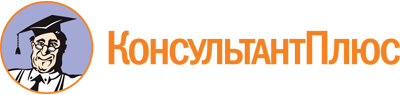 Постановление администрации г. Канска Красноярского края от 28.10.2013 N 1522
(ред. от 27.12.2023)
"Об утверждении муниципальной программы города Канска "Обеспечение доступным и комфортным жильем жителей города"
(с изм. и доп., вступающими в силу с 01.01.2024)Документ предоставлен КонсультантПлюс

www.consultant.ru


 Список изменяющих документов(в ред. Постановлений администрации г. Канска Красноярского краяот 29.01.2014 N 99, от 29.04.2014 N 629, от 20.06.2014 N 875,от 11.08.2014 N 1239, от 25.08.2014 N 1389, от 07.10.2014 N 1669,от 31.10.2014 N 1804, от 11.11.2014 N 1880, от 30.12.2014 N 2239,от 02.03.2015 N 307, от 30.04.2015 N 669, от 23.06.2015 N 939,от 03.08.2015 N 1194, от 28.09.2015 N 1463, от 03.11.2015 N 1624,от 24.11.2015 N 1729, от 01.12.2015 N 1780, от 29.01.2016 N 47,от 03.02.2016 N 67, от 09.06.2016 N 521, от 23.09.2016 N 959,от 02.12.2016 N 1242, от 12.12.2016 N 1364, от 13.02.2017 N 103,от 02.05.2017 N 405, от 29.09.2017 N 874, от 30.11.2017 N 1079,от 20.02.2018 N 139, от 09.04.2018 N 321, от 18.07.2018 N 657,от 01.10.2018 N 906, от 13.12.2018 N 1222, от 13.12.2018 N 1223,от 20.03.2019 N 213, от 14.06.2019 N 546, от 22.08.2019 N 816,от 26.11.2019 N 1130, от 09.04.2020 N 329, от 10.11.2020 N 1005,от 26.11.2020 N 1054, от 17.05.2021 N 404, от 01.06.2021 N 472,от 03.12.2021 N 1006, от 04.04.2022 N 297, от 01.06.2022 N 588,от 18.11.2022 N 1322, от 28.11.2022 N 1356, от 04.05.2023 N 514,от 24.11.2023 N 1405 (ред. 26.12.2023), от 27.12.2023 N 1570)Список изменяющих документов(в ред. Постановления администрации г. Канска Красноярского краяот 24.11.2023 N 1405)Наименование муниципальной программы города Канска"Обеспечение доступным и комфортным жильем жителей города" (далее - Программа)Основания для разработки муниципальной программы города Канскастатья 179 Бюджетного кодекса Российской Федерации;Постановление администрации города Канска от 22.08.2013 N 1095 "Об утверждении перечня муниципальных программ города Канска";Постановление администрации города Канска от 22.08.2013 N 1096 "Об утверждении Порядка принятия решений о разработке муниципальных программ города Канска, их формирования и реализации"Ответственный исполнитель муниципальной программы города КанскаУправление строительства и жилищно-коммунального хозяйства администрации города Канска (далее - УС и ЖКХ администрации г. Канска)Соисполнители муниципальной программы города КанскаАдминистрация города Канска;Управление градостроительства администрации города Канска;Комитет по управлению муниципальным имуществом города КанскаПеречень подпрограмм и отдельных мероприятий муниципальной программы города КанскаПодпрограмма N 1 "Переселение граждан из аварийного жилищного фонда муниципального образования город Канск".Подпрограмма N 2 "О территориальном планировании, градостроительном зонировании и документации по планировке территории города Канска".Подпрограмма N 3 "Обеспечение жильем молодых семей".Отдельное мероприятие муниципальной программы "Обеспечение жильем детей-сирот"Отдельное мероприятие муниципальной программы "Приобретение жилых помещений"Отдельное мероприятие муниципальной программы "Приобретение жилых помещений для переселения граждан проживающих в жилых домах муниципального образования признанных в установленном порядке аварийными и подлежащими сносу или реконструкции, а также снос таких домов после расселения граждан"Отдельное мероприятие муниципальнойпрограммы "Обеспечение жилыми помещениями граждан, уволенных с военной службы (службы) и приравненных к ним лиц"Цели муниципальной программы города КанскаПовышение доступности жилья и улучшение жилищных условий граждан, проживающих на территории города КанскаЗадачи муниципальной программы города Канска1) Расселение граждан из аварийного жилищного фонда.2) Создание условий для обеспечения доступным и комфортным жильем граждан города.3) Предоставление государственной поддержки в решении жилищной проблемы молодых семей, признанных в установленном порядке нуждающимися в улучшении жилищных условий.4) Оказание государственной поддержки детям-сиротам и детям, оставшимся без попечения родителей, а также лицам из их числа.5) Обеспечение жильем граждан нуждающихся в жилом помещении6) Обеспечение жильем граждан, проживающих в домах, признанных в установленном порядке аварийными и подлежащими сносу7) Обеспечение жилыми помещениями граждан, уволенных с военной службы (службы) и приравненных к ним лицЭтапы и сроки реализации муниципальной программы города КанскаСрок реализации: 2014 - 2030 годы, без деления на этапыПеречень целевых показателей муниципальной программы города Канска с указанием планируемых к достижению значений в результате реализации муниципальной программы города КанскаВ соответствии с приложением к паспорту ПрограммыИнформация по ресурсному обеспечению муниципальной программы города Канска, в том числе по годам реализации программыОбщий объем финансирования программы составляет 2647321246,60руб., в том числе по годам:2014 год - 194109956,14 руб.;2015 год - 473391810,46 руб.;2016 год - 749024308,21 руб.;2017 год - 127257578,06 руб.;2018 год - 93115852,30 руб.;2019 год - 215309862,96 руб.;2020 год - 132210978,69 руб.;2021 год - 213804815,64 руб.;2022 год - 98445081,67 руб.;2023 год - 132077380,47 руб.;2024 год - 132400422,00 руб.;2025 год - 44095900,00 руб.2026 год - 42077300,00 руб.в том числе:средства краевого бюджета - 2450362785,78 руб.:2014 год - 183947895,97 руб.;2015 год - 452279494,25 руб.;2016 год - 743266476,97 руб.;2017 год - 124652283,32 руб.;2018 год - 57901561,14 руб.;2019 год - 174109405,45 руб.;2020 год - 95465777,79 руб.;2021 год - 199330568,29 руб.;2022 год - 88220428,87 руб.;2023 год - 116614993,73 руб.;2024 год - 130150700,00 руб.;2025 год - 43220900,00 руб.2026 год - 41202300,00 руб.средства федерального бюджета - 156401291,24 руб.:2014 год - 5561674,56 руб.;2015 год - 13733203,08 руб.;2016 год - 2013281,63 руб.;2017 год - 834082,21 руб.;2018 год - 31594689,29 руб.;2019 год - 37524120,36 руб.;2020 год - 34235525,44 руб.;2021 год - 10297755,13 руб.;2022 год - 7338072,80 руб.;2023 год - 13268886,74 руб.;2024 год - 0,00 руб.;2025 год - 0,00 руб.2026 год - 0,00 руб.средства городского бюджета - 40557169,58 руб.:2014 год - 4600385,61 руб.;2015 год - 7379113,13 руб.;2016 год - 3744549,61 руб.;2017 год - 1771212,53 руб.;2018 год - 3619601,87 руб.;2019 год - 3676337,15 руб.;2020 год - 2509675,46 руб.;2021 год - 4176492,22 руб.;2022 год - 2886580,00 руб.;2023 год - 2193500,00 руб.;2024 год - 2249722,00 руб.;2025 год - 875000,00 руб.2026 год - 875000,00 руб.N п/пЦели, целевые показатели муниципальной программы города КанскаЦели, целевые показатели муниципальной программы города КанскаЕд. изм.Год, предшествующий реализации муниципальной программы города КанскаГоды реализации муниципальной программы города КанскаГоды реализации муниципальной программы города КанскаГоды реализации муниципальной программы города КанскаГоды реализации муниципальной программы города КанскаГоды реализации муниципальной программы города КанскаГоды реализации муниципальной программы города КанскаГоды реализации муниципальной программы города КанскаГоды реализации муниципальной программы города КанскаГоды реализации муниципальной программы города КанскаГоды реализации муниципальной программы города КанскаГоды реализации муниципальной программы города КанскаГоды реализации муниципальной программы города КанскаN п/пЦели, целевые показатели муниципальной программы города КанскаЦели, целевые показатели муниципальной программы города КанскаЕд. изм.Год, предшествующий реализации муниципальной программы города Канска20142015201620162017201820192020202120222023202420252026Год до конца реализации муниципальной программы города Канска в пятилетнем интервалеN п/пЦели, целевые показатели муниципальной программы города КанскаЦели, целевые показатели муниципальной программы города КанскаЕд. изм.2013201420152016201620172018201920202021202220232024202520262030122345677891011121314151617181. Цель: повышение доступности жилья и улучшение жилищных условий граждан, проживающих на территории города Канска1. Цель: повышение доступности жилья и улучшение жилищных условий граждан, проживающих на территории города Канска1. Цель: повышение доступности жилья и улучшение жилищных условий граждан, проживающих на территории города Канска1. Цель: повышение доступности жилья и улучшение жилищных условий граждан, проживающих на территории города Канска1. Цель: повышение доступности жилья и улучшение жилищных условий граждан, проживающих на территории города Канска1. Цель: повышение доступности жилья и улучшение жилищных условий граждан, проживающих на территории города Канска1. Цель: повышение доступности жилья и улучшение жилищных условий граждан, проживающих на территории города Канска1. Цель: повышение доступности жилья и улучшение жилищных условий граждан, проживающих на территории города Канска1. Цель: повышение доступности жилья и улучшение жилищных условий граждан, проживающих на территории города Канска1. Цель: повышение доступности жилья и улучшение жилищных условий граждан, проживающих на территории города Канска1. Цель: повышение доступности жилья и улучшение жилищных условий граждан, проживающих на территории города Канска1. Цель: повышение доступности жилья и улучшение жилищных условий граждан, проживающих на территории города Канска1. Цель: повышение доступности жилья и улучшение жилищных условий граждан, проживающих на территории города Канска1. Цель: повышение доступности жилья и улучшение жилищных условий граждан, проживающих на территории города Канска1. Цель: повышение доступности жилья и улучшение жилищных условий граждан, проживающих на территории города Канска1. Цель: повышение доступности жилья и улучшение жилищных условий граждан, проживающих на территории города Канска1. Цель: повышение доступности жилья и улучшение жилищных условий граждан, проживающих на территории города Канска1. Цель: повышение доступности жилья и улучшение жилищных условий граждан, проживающих на территории города Канска1.1Доля аварийного жилищного фонда, признанного до 01.01.2012 в установленном порядке аварийным и подлежащим сносу в связи с физическим износом в процессе их эксплуатации, в общем объеме жилищного фонда городаДоля аварийного жилищного фонда, признанного до 01.01.2012 в установленном порядке аварийным и подлежащим сносу в связи с физическим износом в процессе их эксплуатации, в общем объеме жилищного фонда города%1,10,80,60,10,1ххххххххххх1.2Доля аварийного жилищного фонда, признанного с 01.01.2012 в установленном порядке аварийным и подлежащим сносу в связи с физическим износом в процессе их эксплуатации, в общем объеме жилищного фонда городаДоля аварийного жилищного фонда, признанного с 01.01.2012 в установленном порядке аварийным и подлежащим сносу в связи с физическим износом в процессе их эксплуатации, в общем объеме жилищного фонда городакоэффициент1хххх110,90,750,700,60ххх0,01.3Обеспечение граждан земельными участкамиОбеспечение граждан земельными участкамиед.116108692828ххххххххххх1.4Количество земельных участков, предоставляемых посредством торгов для строительства административных и коммерческих зданийКоличество земельных участков, предоставляемых посредством торгов для строительства административных и коммерческих зданийшт.ххххх3820ххххххххх1.5Обеспечение жильем молодых семейОбеспечение жильем молодых семейед.3122886766656125531.6Обеспечение жильем детей-сиротОбеспечение жильем детей-сиротед.221238494972704733192761451515111.7Приобретение жилых помещенийПриобретение жилых помещенийед.хххххх1ххххххххх1.8Приобретение жилых помещений для переселения граждан, проживающих в жилых домах муниципального образования признанных в установленном порядке аварийными и подлежащими сносу или реконструкции, а также снос таких домов после расселения гражданПриобретение жилых помещений для переселения граждан, проживающих в жилых домах муниципального образования признанных в установленном порядке аварийными и подлежащими сносу или реконструкции, а также снос таких домов после расселения гражданед.ххххххх5хх23ххххх1.9Обеспечение жилыми помещениями граждан, уволенных с военной службы (службы) и приравненных к ним лицОбеспечение жилыми помещениями граждан, уволенных с военной службы (службы) и приравненных к ним лицед.ххххххххххххххххN п/пСтатус (муниципальная программа города Канска, подпрограмма)Наименование муниципальной программы города Канска, подпрограммыНаименование главного распорядителя бюджетных средств (далее - ГРБС)КБККБККБККБКОбъем бюджетных (внебюджетных) ассигнований, в том числе по годам реализации муниципальной программы города КанскаОбъем бюджетных (внебюджетных) ассигнований, в том числе по годам реализации муниципальной программы города КанскаОбъем бюджетных (внебюджетных) ассигнований, в том числе по годам реализации муниципальной программы города КанскаОбъем бюджетных (внебюджетных) ассигнований, в том числе по годам реализации муниципальной программы города КанскаОбъем бюджетных (внебюджетных) ассигнований, в том числе по годам реализации муниципальной программы города КанскаОбъем бюджетных (внебюджетных) ассигнований, в том числе по годам реализации муниципальной программы города КанскаОбъем бюджетных (внебюджетных) ассигнований, в том числе по годам реализации муниципальной программы города КанскаОбъем бюджетных (внебюджетных) ассигнований, в том числе по годам реализации муниципальной программы города КанскаОбъем бюджетных (внебюджетных) ассигнований, в том числе по годам реализации муниципальной программы города КанскаОбъем бюджетных (внебюджетных) ассигнований, в том числе по годам реализации муниципальной программы города КанскаОбъем бюджетных (внебюджетных) ассигнований, в том числе по годам реализации муниципальной программы города КанскаОбъем бюджетных (внебюджетных) ассигнований, в том числе по годам реализации муниципальной программы города КанскаОбъем бюджетных (внебюджетных) ассигнований, в том числе по годам реализации муниципальной программы города Канскаитого на 2014 - 2026 годыN п/пСтатус (муниципальная программа города Канска, подпрограмма)Наименование муниципальной программы города Канска, подпрограммыНаименование главного распорядителя бюджетных средств (далее - ГРБС)ГРБСРзПрЦСРВР2014201520162017201820192020202120222023202420252026итого на 2014 - 2026 годы123456789101112131415161718192020211Муниципальная программа"Обеспечение доступным и комфортным жильем жителей города"всего расходные обязательства по муниципальной программе города Канскахххх194109956,14473391810,46749024308,21127257578,0693115852,30215309862,96132210978,69213804815,6498445081,67132077380,47132400422,0044095900,0042077300,002647321246,601Муниципальная программа"Обеспечение доступным и комфортным жильем жителей города"в том числе по ГРБС:1Муниципальная программа"Обеспечение доступным и комфортным жильем жителей города"УС и ЖКХ администрации г. Канска909ххх172682653,22426291632,50680025179,4129671327,931822101,87152573939,7679648959,20169364387,8045020000,070,000,000,000,001757100181,761Муниципальная программа"Обеспечение доступным и комфортным жильем жителей города"управление архитектуры и градостроительства администрации города Канска916ххх294000,00805800,004050000,0071212,5337500,000,000,000,000,000,000,000,000,005258512,531Муниципальная программа"Обеспечение доступным и комфортным жильем жителей города"Администрация г. Канска901ххх7102902,922213577,966347428,804660137,605463609,606508123,206749164,806749164,806267081,606026040,002249722,00875000,00875000,0062086953,281Муниципальная программа"Обеспечение доступным и комфортным жильем жителей города"КУМИ г. Канска902ххх14030400,0044080800,0058601700,0092854900,0085792640,8356227800,0045812854,6937691263,0447158000,00126051340,47130150700,0043220900,0041202300,00822875599,031.1Подпрограмма 1"Переселение граждан из аварийного жилищного фонда муниципального образования город Канск"всего расходные обязательства по подпрограмме муниципальной программы города Канскахххх172682653,22426291632,50680025179,4129671327,930,00145481194,5679648959,20169364387,80620000,070,000,000,000,001703785334,691.1Подпрограмма 1"Переселение граждан из аварийного жилищного фонда муниципального образования город Канск"в том числе по ГРБС:1.1Подпрограмма 1"Переселение граждан из аварийного жилищного фонда муниципального образования город Канск"УС и ЖКХ администрации г. Канска909ххх172682653,22426291632,50680025179,4129671327,930,00145481194,5679648959,20169364387,80620000,070,000,000,000,001703785334,691.2Подпрограмма 2"О территориальном планировании, градостроительном зонировании и документации по планировке территории города Канска"всего расходные обязательства по подпрограмме муниципальной программы города Канскахххх294000,00805800,004050000,0071212,5337500,000,000,000,000,000,000,000,000,005258512,531.2Подпрограмма 2"О территориальном планировании, градостроительном зонировании и документации по планировке территории города Канска"в том числе по ГРБС:1.2Подпрограмма 2"О территориальном планировании, градостроительном зонировании и документации по планировке территории города Канска"управление градостроительства администрации города Канска916ххх294000,00805800,004050000,0071212,5337500,000,000,000,000,000,000,000,000,005258512,531.3Подпрограмма 3"Обеспечение жильем молодых семей"всего расходные обязательства по подпрограмме муниципальной программы города Канскахххх7102902,922213577,966347428,804660137,605463609,606508123,206749164,806749164,806267081,606026040,002249722,00875000,00875000,0062086953,281.3Подпрограмма 3"Обеспечение жильем молодых семей"в том числе по ГРБС:1.3Подпрограмма 3"Обеспечение жильем молодых семей"Администрация г. Канска901ххх7102902,922213577,966347428,804660137,605463609,606508123,206749164,806749164,806267081,606026040,002249722,00875000,00875000,0062086953,281.4Отдельное мероприятие муниципальной программыОбеспечение жильем детей-сиротвсего расходные обязательства902ххх14030400,0044080800,0058601700,0092854900,0085792640,8356227800,0045812854,6937691263,0447158000,00126051340,47130150700,0043220900,0041202300,00822875599,031.4Отдельное мероприятие муниципальной программыОбеспечение жильем детей-сиротв том числе по ГРБС:1.4Отдельное мероприятие муниципальной программыОбеспечение жильем детей-сиротКУМИ г. Канска902ххх14030400,0044080800,0058601700,0092854900,0085792640,8356227800,0045812854,6937691263,0447158000,00126051340,47130150700,0043220900,0041202300,00822875599,031.5Отдельное мероприятие муниципальной программыПриобретение жилых помещенийвсего расходные обязательства909ххх0,000,000,000,001822101,870,000,000,000,000,000,000,000,001822101,871.5Отдельное мероприятие муниципальной программыПриобретение жилых помещенийв том числе по ГРБС:1.5Отдельное мероприятие муниципальной программыПриобретение жилых помещенийУС и ЖКХ администрации г. Канска909ххх0,000,000,000,001822101,870,000,000,000,000,000,000,000,001822101,871.6Отдельное мероприятие муниципальной программыПриобретение жилых помещений для переселения граждан проживающих в жилых домах муниципального образования признанных в установленном порядке аварийными и подлежащими сносу или реконструкции, а также снос таких домов после расселения гражданвсего расходные обязательства909ххх0,000,000,000,000,007092745,200,000,0044400000,000,000,000,000,0051492745,201.6Отдельное мероприятие муниципальной программыПриобретение жилых помещений для переселения граждан проживающих в жилых домах муниципального образования признанных в установленном порядке аварийными и подлежащими сносу или реконструкции, а также снос таких домов после расселения гражданв том числе по ГРБС:1.6Отдельное мероприятие муниципальной программыПриобретение жилых помещений для переселения граждан проживающих в жилых домах муниципального образования признанных в установленном порядке аварийными и подлежащими сносу или реконструкции, а также снос таких домов после расселения гражданУС и ЖКХ администрации г. Канска909ххх0,000,000,000,000,007092745,200,000,0044400000,000,000,000,000,0051492745,201.7Отдельное мероприятие муниципальной программыОбеспечение жилыми помещениями граждан, уволенных с военной службы (службы) и приравненных к ним лицвсего расходные обязательства909ххх0,000,000,000,000,000,000,000,000,000,000,000,000,000,001.7Отдельное мероприятие муниципальной программыОбеспечение жилыми помещениями граждан, уволенных с военной службы (службы) и приравненных к ним лицв том числе по ГРБС:1.7Отдельное мероприятие муниципальной программыОбеспечение жилыми помещениями граждан, уволенных с военной службы (службы) и приравненных к ним лицУС и ЖКХ администрации г. Канска909ххх0,000,000,000,000,000,000,000,000,000,000,000,000,000,00N п/пСтатус (муниципальная программа города Канска, подпрограмма)Наименование муниципальной программы города Канска, подпрограммыУровень бюджетной системы/источники финансированияОбъем бюджетных (внебюджетных) ассигнований, в том числе по годам реализации муниципальной программы города КанскаОбъем бюджетных (внебюджетных) ассигнований, в том числе по годам реализации муниципальной программы города КанскаОбъем бюджетных (внебюджетных) ассигнований, в том числе по годам реализации муниципальной программы города КанскаОбъем бюджетных (внебюджетных) ассигнований, в том числе по годам реализации муниципальной программы города КанскаОбъем бюджетных (внебюджетных) ассигнований, в том числе по годам реализации муниципальной программы города КанскаОбъем бюджетных (внебюджетных) ассигнований, в том числе по годам реализации муниципальной программы города КанскаОбъем бюджетных (внебюджетных) ассигнований, в том числе по годам реализации муниципальной программы города КанскаОбъем бюджетных (внебюджетных) ассигнований, в том числе по годам реализации муниципальной программы города КанскаОбъем бюджетных (внебюджетных) ассигнований, в том числе по годам реализации муниципальной программы города КанскаОбъем бюджетных (внебюджетных) ассигнований, в том числе по годам реализации муниципальной программы города КанскаОбъем бюджетных (внебюджетных) ассигнований, в том числе по годам реализации муниципальной программы города КанскаОбъем бюджетных (внебюджетных) ассигнований, в том числе по годам реализации муниципальной программы города КанскаОбъем бюджетных (внебюджетных) ассигнований, в том числе по годам реализации муниципальной программы города КанскаИтого на 2014 - 2026 годыN п/пСтатус (муниципальная программа города Канска, подпрограмма)Наименование муниципальной программы города Канска, подпрограммыУровень бюджетной системы/источники финансирования2014 год2015 год2016 год2017 год2018 год2019 год2020 год2021 год2022 год2023 год2024 год2025 год2026Итого на 2014 - 2026 годыN п/пСтатус (муниципальная программа города Канска, подпрограмма)Наименование муниципальной программы города Канска, подпрограммыУровень бюджетной системы/источники финансированияпланпланпланпланпланпланпланпланпланпланИтого на 2014 - 2026 годы1234567891011121314151616171Муниципальная программа города Канска"Обеспечение доступным и комфортным жильем жителей города"Всего194109956,14473391810,46749024308,21127257578,0693115852,30215309862,96132210978,69213804815,6498445081,67132077380,47132400422,0044095900,0042077300,002647321246,601Муниципальная программа города Канска"Обеспечение доступным и комфортным жильем жителей города"в том числе:1Муниципальная программа города Канска"Обеспечение доступным и комфортным жильем жителей города"городской бюджет4600385,617379113,133744549,611771212,533619601,873676337,152509675,464176492,222886580,002193500,002249722,00875000,00875000,0040557169,581Муниципальная программа города Канска"Обеспечение доступным и комфортным жильем жителей города"краевой бюджет183947895,97452279494,25743266476,97124652283,3257901561,14174109405,4595465777,79199330568,2988220428,87116614993,73130150700,0043220900,0041202300,002450362785,781Муниципальная программа города Канска"Обеспечение доступным и комфортным жильем жителей города"федеральный бюджет5561674,5613733203,082013281,63834082,2131594689,2937524120,3634235525,4410297755,137338072,8013268886,740,000,000,00156401291,241Муниципальная программа города Канска"Обеспечение доступным и комфортным жильем жителей города"внебюджетные источники0,000,000,000,000,000,000,000,000,000,000,000,000,000,001.1Подпрограмма 1Переселение граждан из аварийного жилищного фонда муниципального образования город КанскВсего172682653,22426291632,50680025179,4129671327,930,00145481194,5679648959,20169364387,80620000,070,000,000,000,001703785334,691.1Подпрограмма 1Переселение граждан из аварийного жилищного фонда муниципального образования город Канскв том числе:1.1Подпрограмма 1Переселение граждан из аварийного жилищного фонда муниципального образования город Канскгородской бюджет2966385,614956313,131143049,610,000,001454811,9520920,461772092,220,000,000,000,000,0012313572,981.1Подпрограмма 1Переселение граждан из аварийного жилищного фонда муниципального образования город Кансккраевой бюджет169716267,61421335319,37678882129,8029671327,930,00144026382,6179628038,74167592295,58620000,070,000,000,000,001691471761,711.1Подпрограмма 1Переселение граждан из аварийного жилищного фонда муниципального образования город Канскфедеральный бюджет0,000,000,000,000,000,000,000,000,000,000,000,000,000,001.1Подпрограмма 1Переселение граждан из аварийного жилищного фонда муниципального образования город Кансквнебюджетные источники0,000,000,000,000,000,000,000,000,000,000,000,000,000,001.2Подпрограмма 2О территориальном планировании, градостроительном зонировании и документации по планировке территории города КанскаВсего294000,00805800,004050000,0071212,5337500,000,000,000,000,000,000,000,000,005258512,531.2Подпрограмма 2О территориальном планировании, градостроительном зонировании и документации по планировке территории города Канскав том числе:1.2Подпрограмма 2О территориальном планировании, градостроительном зонировании и документации по планировке территории города Канскагородской бюджет294000,00805800,00900000,0071212,5337500,000,000,000,000,000,000,000,000,002108512,531.2Подпрограмма 2О территориальном планировании, градостроительном зонировании и документации по планировке территории города Канскакраевой бюджет0,000,003150000,000,000,000,000,000,000,000,000,000,000,003150000,001.2Подпрограмма 2О территориальном планировании, градостроительном зонировании и документации по планировке территории города Канскафедеральный бюджет0,000,000,000,000,000,000,000,000,000,000,000,000,000,001.2Подпрограмма 2О территориальном планировании, градостроительном зонировании и документации по планировке территории города Канскавнебюджетные источники0,000,000,000,000,000,000,000,000,000,000,000,000,000,001.3Подпрограмма 3Обеспечение жильем молодых семейВсего7102902,922213577,966347428,804660137,605463609,606508123,206749164,806749164,806267081,606026040,002249722,00875000,00875000,0062086953,281.3Подпрограмма 3Обеспечение жильем молодых семейв том числе:1.3Подпрограмма 3Обеспечение жильем молодых семейгородской бюджет1340000,001617000,001701500,001700000,001760000,002151300,002488755,002404400,002446580,002193500,002249722,00875000,00875000,0023802757,001.3Подпрограмма 3Обеспечение жильем молодых семейкраевой бюджет4172028,36433874,882632647,172126055,392197013,352768315,343276113,362957009,672808528,122735111,680,000,000,0026106697,321.3Подпрограмма 3Обеспечение жильем молодых семейфедеральный бюджет1590874,56162703,082013281,63834082,211506596,251588507,86984296,441387755,131011973,481097428,320,000,000,0012177498,961.3Подпрограмма 3Обеспечение жильем молодых семейвнебюджетные источники0,000,000,000,000,000,000,000,000,000,000,000,000,000,001.4Отдельное мероприятие муниципальной программыПриобретение жилых помещенийВсего0,000,000,000,001822101,870,000,000,000,000,000,000,000,001822101,871.4Отдельное мероприятие муниципальной программыПриобретение жилых помещенийв том числе:1.4Отдельное мероприятие муниципальной программыПриобретение жилых помещенийгородской бюджет0,000,000,000,001822101,870,000,000,000,000,000,000,000,001822101,871.4Отдельное мероприятие муниципальной программыПриобретение жилых помещенийкраевой бюджет0,000,000,000,000,000,000,000,000,000,000,000,000,000,001.4Отдельное мероприятие муниципальной программыПриобретение жилых помещенийфедеральный бюджет0,000,000,000,000,000,000,000,000,000,000,000,000,000,001.4Отдельное мероприятие муниципальной программыПриобретение жилых помещенийвнебюджетные источники0,000,000,000,000,000,000,000,000,000,000,000,000,000,001.5Отдельное мероприятие муниципальной программыОбеспечение жильем детей-сиротВсего14030400,0044080800,0058601700,0092854900,0085792640,8356227800,0045812854,6937691263,0447158000,00126051340,47130150700,0043220900,0041202300,00822875599,031.5Отдельное мероприятие муниципальной программыОбеспечение жильем детей-сиротв том числе:1.5Отдельное мероприятие муниципальной программыОбеспечение жильем детей-сиротгородской бюджет0,000,000,000,000,000,000,000,000,000,000,000,000,000,001.5Отдельное мероприятие муниципальной программыОбеспечение жильем детей-сироткраевой бюджет10059600,0030510300,0058601700,0092854900,0055704547,7920292187,5012561625,6928781263,0440831900,68113879882,05130150700,0043220900,0041202300,00678651806,751.5Отдельное мероприятие муниципальной программыОбеспечение жильем детей-сиротфедеральный бюджет3970800,0013570500,000,000,0030088093,0435935612,5033251229,008910000,006326099,3212171458,420,000,000,00144223792,281.5Отдельное мероприятие муниципальной программыОбеспечение жильем детей-сиротвнебюджетные источники0,000,000,000,000,000,000,000,000,000,000,000,000,000,001.6Отдельное мероприятие муниципальной программыПриобретение жилых помещений для переселения граждан проживающих в жилых домах муниципального образования признанных в установленном порядке аварийными и подлежащими сносу или реконструкции, а также снос таких домов после расселения гражданВсего0,000,000,000,000,007092745,200,000,0044400000,000,000,000,000,0051492745,201.6Отдельное мероприятие муниципальной программыПриобретение жилых помещений для переселения граждан проживающих в жилых домах муниципального образования признанных в установленном порядке аварийными и подлежащими сносу или реконструкции, а также снос таких домов после расселения гражданв том числе:1.6Отдельное мероприятие муниципальной программыПриобретение жилых помещений для переселения граждан проживающих в жилых домах муниципального образования признанных в установленном порядке аварийными и подлежащими сносу или реконструкции, а также снос таких домов после расселения граждангородской бюджет0,000,000,000,000,0070225,200,000,00440000,000,000,000,000,00510225,201.6Отдельное мероприятие муниципальной программыПриобретение жилых помещений для переселения граждан проживающих в жилых домах муниципального образования признанных в установленном порядке аварийными и подлежащими сносу или реконструкции, а также снос таких домов после расселения гражданкраевой бюджет0,000,000,000,000,007022520,000,000,0043960000,000,000,000,000,0050982520,001.6Отдельное мероприятие муниципальной программыПриобретение жилых помещений для переселения граждан проживающих в жилых домах муниципального образования признанных в установленном порядке аварийными и подлежащими сносу или реконструкции, а также снос таких домов после расселения гражданфедеральный бюджет0,000,000,000,000,000,000,000,000,000,000,000,000,000,001.6Отдельное мероприятие муниципальной программыПриобретение жилых помещений для переселения граждан проживающих в жилых домах муниципального образования признанных в установленном порядке аварийными и подлежащими сносу или реконструкции, а также снос таких домов после расселения гражданвнебюджетные источники0,000,000,000,000,000,000,000,000,000,000,000,000,000,001.7Отдельное мероприятие муниципальной программыОбеспечение жилыми помещениями граждан, уволенных с военной службы (службы) и приравненных к ним лицВсего0,000,000,000,000,000,000,000,000,000,000,000,000,000,001.7Отдельное мероприятие муниципальной программыОбеспечение жилыми помещениями граждан, уволенных с военной службы (службы) и приравненных к ним лицв том числе:1.7Отдельное мероприятие муниципальной программыОбеспечение жилыми помещениями граждан, уволенных с военной службы (службы) и приравненных к ним лицгородской бюджет0,000,000,000,000,000,000,000,000,000,000,000,000,000,001.7Отдельное мероприятие муниципальной программыОбеспечение жилыми помещениями граждан, уволенных с военной службы (службы) и приравненных к ним лицкраевой бюджет0,000,000,000,000,000,000,000,000,000,000,000,000,000,001.7Отдельное мероприятие муниципальной программыОбеспечение жилыми помещениями граждан, уволенных с военной службы (службы) и приравненных к ним лицфедеральный бюджет0,000,000,000,000,000,000,000,000,000,000,000,000,000,001.7Отдельное мероприятие муниципальной программыОбеспечение жилыми помещениями граждан, уволенных с военной службы (службы) и приравненных к ним лицвнебюджетные источники0,000,000,000,000,000,000,000,000,000,000,000,000,000,00N п/пНаименование объекта, территория строительства (приобретения)мощность объекта с указанием ед. измеренияГоды строительства, реконструкции, технического перевооружения (приобретения)Предполагаемая (предельная) или сметная стоимость объектафактическое финансирование всего на 01.01.очередного финансового годаОстаток стоимости объекта в ценах муниципальных контрактов на 01.01.очередного финансового годаОбъем бюджетных (внебюджетных) ассигнований, в том числе по годам реализации муниципальной программы города КанскаОбъем бюджетных (внебюджетных) ассигнований, в том числе по годам реализации муниципальной программы города КанскаОбъем бюджетных (внебюджетных) ассигнований, в том числе по годам реализации муниципальной программы города КанскаОбъем бюджетных (внебюджетных) ассигнований, в том числе по годам реализации муниципальной программы города КанскаОбъем бюджетных (внебюджетных) ассигнований, в том числе по годам реализации муниципальной программы города КанскаОбъем бюджетных (внебюджетных) ассигнований, в том числе по годам реализации муниципальной программы города КанскаОбъем бюджетных (внебюджетных) ассигнований, в том числе по годам реализации муниципальной программы города КанскаОбъем бюджетных (внебюджетных) ассигнований, в том числе по годам реализации муниципальной программы города КанскаОбъем бюджетных (внебюджетных) ассигнований, в том числе по годам реализации муниципальной программы города КанскаОбъем бюджетных (внебюджетных) ассигнований, в том числе по годам реализации муниципальной программы города КанскаОбъем бюджетных (внебюджетных) ассигнований, в том числе по годам реализации муниципальной программы города КанскаОбъем бюджетных (внебюджетных) ассигнований, в том числе по годам реализации муниципальной программы города КанскаОбъем бюджетных (внебюджетных) ассигнований, в том числе по годам реализации муниципальной программы города КанскаN п/пНаименование объекта, территория строительства (приобретения)мощность объекта с указанием ед. измеренияГоды строительства, реконструкции, технического перевооружения (приобретения)Предполагаемая (предельная) или сметная стоимость объектафактическое финансирование всего на 01.01.очередного финансового годаОстаток стоимости объекта в ценах муниципальных контрактов на 01.01.очередного финансового года20142015201620172018201920202021202220232024202520261234567891011121314151617181920Подпрограмма 1 "Переселение граждан из аварийного жилищного фонда муниципального образования город Канск"Подпрограмма 1 "Переселение граждан из аварийного жилищного фонда муниципального образования город Канск"Подпрограмма 1 "Переселение граждан из аварийного жилищного фонда муниципального образования город Канск"Подпрограмма 1 "Переселение граждан из аварийного жилищного фонда муниципального образования город Канск"Подпрограмма 1 "Переселение граждан из аварийного жилищного фонда муниципального образования город Канск"Подпрограмма 1 "Переселение граждан из аварийного жилищного фонда муниципального образования город Канск"Подпрограмма 1 "Переселение граждан из аварийного жилищного фонда муниципального образования город Канск"Подпрограмма 1 "Переселение граждан из аварийного жилищного фонда муниципального образования город Канск"Подпрограмма 1 "Переселение граждан из аварийного жилищного фонда муниципального образования город Канск"Подпрограмма 1 "Переселение граждан из аварийного жилищного фонда муниципального образования город Канск"Подпрограмма 1 "Переселение граждан из аварийного жилищного фонда муниципального образования город Канск"Подпрограмма 1 "Переселение граждан из аварийного жилищного фонда муниципального образования город Канск"Подпрограмма 1 "Переселение граждан из аварийного жилищного фонда муниципального образования город Канск"Подпрограмма 1 "Переселение граждан из аварийного жилищного фонда муниципального образования город Канск"Подпрограмма 1 "Переселение граждан из аварийного жилищного фонда муниципального образования город Канск"Подпрограмма 1 "Переселение граждан из аварийного жилищного фонда муниципального образования город Канск"Подпрограмма 1 "Переселение граждан из аварийного жилищного фонда муниципального образования город Канск"Подпрограмма 1 "Переселение граждан из аварийного жилищного фонда муниципального образования город Канск"Подпрограмма 1 "Переселение граждан из аварийного жилищного фонда муниципального образования город Канск"Подпрограмма 1 "Переселение граждан из аварийного жилищного фонда муниципального образования город Канск"Главный распорядитель: УС и ЖКХ администрации г. КанскаГлавный распорядитель: УС и ЖКХ администрации г. КанскаГлавный распорядитель: УС и ЖКХ администрации г. КанскаГлавный распорядитель: УС и ЖКХ администрации г. КанскаГлавный распорядитель: УС и ЖКХ администрации г. КанскаГлавный распорядитель: УС и ЖКХ администрации г. КанскаГлавный распорядитель: УС и ЖКХ администрации г. КанскаГлавный распорядитель: УС и ЖКХ администрации г. КанскаГлавный распорядитель: УС и ЖКХ администрации г. КанскаГлавный распорядитель: УС и ЖКХ администрации г. КанскаГлавный распорядитель: УС и ЖКХ администрации г. КанскаГлавный распорядитель: УС и ЖКХ администрации г. КанскаГлавный распорядитель: УС и ЖКХ администрации г. КанскаГлавный распорядитель: УС и ЖКХ администрации г. КанскаГлавный распорядитель: УС и ЖКХ администрации г. КанскаГлавный распорядитель: УС и ЖКХ администрации г. КанскаГлавный распорядитель: УС и ЖКХ администрации г. КанскаГлавный распорядитель: УС и ЖКХ администрации г. КанскаГлавный распорядитель: УС и ЖКХ администрации г. КанскаГлавный распорядитель: УС и ЖКХ администрации г. КанскаМероприятие 1. Переселение граждан из аварийного жилищного фондаМероприятие 1. Переселение граждан из аварийного жилищного фондаМероприятие 1. Переселение граждан из аварийного жилищного фондаМероприятие 1. Переселение граждан из аварийного жилищного фондаМероприятие 1. Переселение граждан из аварийного жилищного фондаМероприятие 1. Переселение граждан из аварийного жилищного фондаМероприятие 1. Переселение граждан из аварийного жилищного фондаМероприятие 1. Переселение граждан из аварийного жилищного фондаМероприятие 1. Переселение граждан из аварийного жилищного фондаМероприятие 1. Переселение граждан из аварийного жилищного фондаМероприятие 1. Переселение граждан из аварийного жилищного фондаМероприятие 1. Переселение граждан из аварийного жилищного фондаМероприятие 1. Переселение граждан из аварийного жилищного фондаМероприятие 1. Переселение граждан из аварийного жилищного фондаМероприятие 1. Переселение граждан из аварийного жилищного фондаМероприятие 1. Переселение граждан из аварийного жилищного фондаМероприятие 1. Переселение граждан из аварийного жилищного фондаМероприятие 1. Переселение граждан из аварийного жилищного фондаМероприятие 1. Переселение граждан из аварийного жилищного фондаМероприятие 1. Переселение граждан из аварийного жилищного фондаЗаказчик: УС и ЖКХ администрации г. Канска172682653,22426291632,50680025179,4129671327,930,00145481194,5679648959,20169364387,80хххххОбъект 120-квартирный 5-ти этажный жилой дом по адресу: Красноярский край, г. Канск, ул. 40 лет Октября, 71а (приобретение 119 жилых помещений (квартир)2014 - 201593838291,22176517214,56хххххххххххв том числе:городской бюджет2966385,6115000,00хххххххххххкраевой бюджет90871905,61176502214,56хххххххххххОбъект 60-квартирный 5-ти этажный жилой дом по адресу: Красноярский край, г. Канск, мкр. 6-й Северо-Западный участок 12014 - 201537594110,000,00хххххххххххв том числе:городской бюджет0,000,00хххххххххххкраевой бюджет37594110,000,00хххххххххххОбъект 60-квартирный 5-ти этажный жилой дом по адресу: Красноярский край, г. Канск, мкр. 6-й Северо-Западный участок 22013 - 201438111159,00хххххв том числе:городской бюджет0,00ххххххххххххкраевой бюджет38111159,00ххххххххххххОбъект 135-квартирный 9-ти этажный жилой дом по адресу: Красноярский край, г. Канск, мкр. 6-й Северо-Западный, 67.2014 - 20152500000,00146387484,1214741422,80ххххххххххв том числе:городской бюджет0,000,000,00ххххххххххкраевой бюджет2500000,00146387484,1214741422,80ххххххххххОбъект 80-квартирный 5-ти этажный жилой дом по адресу: Красноярский край, г. Канск, пос. Мелькомбината, 36.2014 - 2015639093,0088691509,5760494541,86ххххххххххв том числе:городской бюджет0,003589486,310,00ххххххххххкраевой бюджет639093,0085102023,2660494541,86ххххххххххОбъект 144-квартирный 9-ти этажный жилой дом по адресу: Красноярский край, г. Канск, ул. Восточная, 3а2015 - 2016х8232816,75281075596,45ххххххххххв том числе:городской бюджетх1084056,511143049,61ххххххххххкраевой бюджетх7148760,24279932546,84ххххххххххОбъект 54-квартирный 9-ти этажный жилой дом по адресу: Красноярский край, г. Канск, ул. Красноярская, 25а2016х6462607,50117342133,74ххххххххххв том числе:городской бюджетх267770,310,00ххххххххххкраевой бюджетх6194837,19117342133,74ххххххххххОбъект 77-квартирный 9-ти этажный жилой дом по адресу: Красноярский край, г. Канск, мкр. 6-й Северо-Западный2016х0,00206371484,56ххххххххххв том числе:хгородской бюджетх0,000,00ххххххххххкраевой бюджетх0,00206371484,56ххххххххххОбъект 85-квартирный 9-ти этажный жилой дом по адресу: Красноярский край, г. Канск, мкр. Северо-Западный, 61.2017ххх29671327,93хххххххххв том числе:ххх0,00хххххххххгородской бюджетххх0,00хххххххххкраевой бюджетххх29671327,93хххххххххОбъект 105-квартирный 9-ти этажный жилой дом по адресу: Красноярский край, г. Канск, мкр. Северо-Западный, 62. (приобретение 65 жилых помещений (квартир)2019 - 2020ххххх145481194,5679648959,20ххххххв том числе:ххххххххххххгородской бюджетххххх1454811,9520920,46хххххкраевой бюджетххххх144026382,6179628038,74хххххфедеральный бюджет0,000,00ххххОбъект 160-квартирный 9-ти этажный жилой дом по адресу: Красноярский край, г. Канск, мкр. Северо-Западный, 63. (приобретение 77 жилых помещений (квартир)2021ххххххх169364387,80хххххв том числе:хххххххгородской бюджетхх1772092,22хххххкраевой бюджетх167592295,58хххххфедеральный бюджетх0,00хххххОбъект 160-квартирный 9-ти этажный жилой дом по адресу: Красноярский край, г. Канск, мкр. Северо-Западный, 63. (приобретение 83 жилых помещений (квартир)2022ххххххххххххв том числе:ххххххгородской бюджетхххххххкраевой бюджетххххххфедеральный бюджетххххххОтдельное мероприятие "Обеспечение жильем детей-сирот"Отдельное мероприятие "Обеспечение жильем детей-сирот"Отдельное мероприятие "Обеспечение жильем детей-сирот"Отдельное мероприятие "Обеспечение жильем детей-сирот"Отдельное мероприятие "Обеспечение жильем детей-сирот"Отдельное мероприятие "Обеспечение жильем детей-сирот"Отдельное мероприятие "Обеспечение жильем детей-сирот"Отдельное мероприятие "Обеспечение жильем детей-сирот"Отдельное мероприятие "Обеспечение жильем детей-сирот"Отдельное мероприятие "Обеспечение жильем детей-сирот"Отдельное мероприятие "Обеспечение жильем детей-сирот"Отдельное мероприятие "Обеспечение жильем детей-сирот"Отдельное мероприятие "Обеспечение жильем детей-сирот"Отдельное мероприятие "Обеспечение жильем детей-сирот"КУМИ г. КанскаКУМИ г. КанскаКУМИ г. КанскаКУМИ г. КанскаКУМИ г. КанскаКУМИ г. КанскаКУМИ г. КанскаКУМИ г. КанскаКУМИ г. КанскаКУМИ г. КанскаКУМИ г. КанскаКУМИ г. КанскаКУМИ г. КанскаОбеспечение жильем детей-сиротЗаказчик: КУМИ г. Канска14030400,0044080800,0058601700,0092854900,0085792640,8356227800,0045812854,6937691263,0444852400,00123092000,00127657900,0042391100,0040372500,00объект - жилые помещения (количество квартир - 12)инвестиции201414030400,00ххххххххххххв том числе:ххххгородской бюджет0,00ххххххххххххкраевой бюджет10059600,00ххххххххххххфедеральный бюджет3970800,00ххххххххххххобъект - жилые помещения (количество квартир - 38)инвестиции2015х44080800,00хххххххххххв том числе:ххххгородской бюджетх0,00хххххххххххкраевой бюджетх30510300,00хххххххххххфедеральный бюджетх13570500,00хххххххххххобъект - жилые помещения (количество квартир - 49)инвестиции2016хх58601700,00ххххххххххв том числе:ххххгородской бюджетхх0,00ххххххххххкраевой бюджетхх58601700,00ххххххххххфедеральный бюджетхх0,00ххххххххххобъект - жилые помещения (количество квартир - 72)инвестиции2017ххх92854900,00хххххххххв том числе:ххххгородской бюджетххх0,00хххххххххкраевой бюджетххх92854900,00хххххххххфедеральный бюджетххх0,00хххххххххобъект - жилые помещения (количество квартир - 70)инвестиции2018хххх85792640,83ххххххххв том числе:ххххгородской бюджетхххх0,00ххххххххкраевой бюджетхххх55704547,79ххххххххфедеральный бюджетхххх30088093,04ххххххххобъект - жилые помещения (количество квартир - 47)инвестиции2019ххххх56227800,00хххххххв том числе:ххххгородской бюджетххххх0,00хххххххкраевой бюджетххххх20292187,50хххххххфедеральный бюджетххххх35935612,50хххххххобъект - жилые помещения (количество квартир - 33)инвестиции2020хххххх45812854,69хххххв том числе:ххххгородской бюджетхххххх0,00ххххххкраевой бюджетхххххх12561625,69ххххххфедеральный бюджетхххххх33251229,00ххххххобъект - жилые помещения (количество квартир - 19)инвестиции2021ххххххх37691263,04хххххв том числе:ххххгородской бюджетххххххх0,00хххххкраевой бюджетххххххх28781263,04хххххфедеральный бюджетххххххх8910000,00хххххобъект - жилые помещения (количество квартир - 27)инвестиции2022хххххххх44852400,00ххххв том числе:ххххгородской бюджетхххххххх0,00ххххкраевой бюджетхххххххх38526300,68ххххфедеральный бюджетхххххххх6326099,32ххххобъект - жилые помещения (количество квартир - 61)инвестиции2023ххххххххх123092000,00хххв том числе:хххгородской бюджетххххххххх0,00хххкраевой бюджетххххххххх110920541,58хххфедеральный бюджетххххххххх12171458,42хххобъект - жилые помещения (количество квартир - 45)инвестиции2024127657900,00ххв том числе:ххгородской бюджетхххххххххх0,00ххкраевой бюджетхххххххххх127657900,00ххфедеральный бюджетхххххххххх0,00ххобъект - жилые помещения (количество квартир - 15)инвестиции20250,0042391100,00хв том числе:хгородской бюджетххххххххххх0,00хкраевой бюджетххххххххххх42391100,00хфедеральный бюджетххххххххххх0,00хобъект - жилые помещения (количество квартир - 15)инвестиции202640372500,00в том числе:городской бюджетхххххххххххх0,00краевой бюджетхххххххххххх40372500,00федеральный бюджетхххххххххххх0,00Отдельное мероприятие "Приобретение жилых помещений"Отдельное мероприятие "Приобретение жилых помещений"Отдельное мероприятие "Приобретение жилых помещений"Отдельное мероприятие "Приобретение жилых помещений"Отдельное мероприятие "Приобретение жилых помещений"Отдельное мероприятие "Приобретение жилых помещений"Отдельное мероприятие "Приобретение жилых помещений"Отдельное мероприятие "Приобретение жилых помещений"Отдельное мероприятие "Приобретение жилых помещений"Отдельное мероприятие "Приобретение жилых помещений"Отдельное мероприятие "Приобретение жилых помещений"Отдельное мероприятие "Приобретение жилых помещений"Отдельное мероприятие "Приобретение жилых помещений"Отдельное мероприятие "Приобретение жилых помещений"Главный распорядитель: УС и ЖКХ администрации г. КанскаГлавный распорядитель: УС и ЖКХ администрации г. КанскаГлавный распорядитель: УС и ЖКХ администрации г. КанскаГлавный распорядитель: УС и ЖКХ администрации г. КанскаГлавный распорядитель: УС и ЖКХ администрации г. КанскаГлавный распорядитель: УС и ЖКХ администрации г. КанскаГлавный распорядитель: УС и ЖКХ администрации г. КанскаГлавный распорядитель: УС и ЖКХ администрации г. КанскаГлавный распорядитель: УС и ЖКХ администрации г. КанскаГлавный распорядитель: УС и ЖКХ администрации г. КанскаГлавный распорядитель: УС и ЖКХ администрации г. КанскаГлавный распорядитель: УС и ЖКХ администрации г. КанскаГлавный распорядитель: УС и ЖКХ администрации г. КанскаМероприятие: Приобретение жилых помещенийЗаказчик: УС и ЖКХ администрации г. Канскахххх1822101,87ххххххххПриобретение жилых помещений53,52018хххх1822101,87ххххххххв том числе:городской бюджетхххх1822101,87ххххххххОтдельное мероприятие "Приобретение жилых помещений для переселения граждан проживающих в жилых домах муниципального образования признанных в установленном порядке аварийными и подлежащими сносу или реконструкции, а также снос таких домов после расселения граждан"Отдельное мероприятие "Приобретение жилых помещений для переселения граждан проживающих в жилых домах муниципального образования признанных в установленном порядке аварийными и подлежащими сносу или реконструкции, а также снос таких домов после расселения граждан"Отдельное мероприятие "Приобретение жилых помещений для переселения граждан проживающих в жилых домах муниципального образования признанных в установленном порядке аварийными и подлежащими сносу или реконструкции, а также снос таких домов после расселения граждан"Отдельное мероприятие "Приобретение жилых помещений для переселения граждан проживающих в жилых домах муниципального образования признанных в установленном порядке аварийными и подлежащими сносу или реконструкции, а также снос таких домов после расселения граждан"Отдельное мероприятие "Приобретение жилых помещений для переселения граждан проживающих в жилых домах муниципального образования признанных в установленном порядке аварийными и подлежащими сносу или реконструкции, а также снос таких домов после расселения граждан"Отдельное мероприятие "Приобретение жилых помещений для переселения граждан проживающих в жилых домах муниципального образования признанных в установленном порядке аварийными и подлежащими сносу или реконструкции, а также снос таких домов после расселения граждан"Отдельное мероприятие "Приобретение жилых помещений для переселения граждан проживающих в жилых домах муниципального образования признанных в установленном порядке аварийными и подлежащими сносу или реконструкции, а также снос таких домов после расселения граждан"Отдельное мероприятие "Приобретение жилых помещений для переселения граждан проживающих в жилых домах муниципального образования признанных в установленном порядке аварийными и подлежащими сносу или реконструкции, а также снос таких домов после расселения граждан"Отдельное мероприятие "Приобретение жилых помещений для переселения граждан проживающих в жилых домах муниципального образования признанных в установленном порядке аварийными и подлежащими сносу или реконструкции, а также снос таких домов после расселения граждан"Отдельное мероприятие "Приобретение жилых помещений для переселения граждан проживающих в жилых домах муниципального образования признанных в установленном порядке аварийными и подлежащими сносу или реконструкции, а также снос таких домов после расселения граждан"Отдельное мероприятие "Приобретение жилых помещений для переселения граждан проживающих в жилых домах муниципального образования признанных в установленном порядке аварийными и подлежащими сносу или реконструкции, а также снос таких домов после расселения граждан"Отдельное мероприятие "Приобретение жилых помещений для переселения граждан проживающих в жилых домах муниципального образования признанных в установленном порядке аварийными и подлежащими сносу или реконструкции, а также снос таких домов после расселения граждан"Отдельное мероприятие "Приобретение жилых помещений для переселения граждан проживающих в жилых домах муниципального образования признанных в установленном порядке аварийными и подлежащими сносу или реконструкции, а также снос таких домов после расселения граждан"Отдельное мероприятие "Приобретение жилых помещений для переселения граждан проживающих в жилых домах муниципального образования признанных в установленном порядке аварийными и подлежащими сносу или реконструкции, а также снос таких домов после расселения граждан"Главный распорядитель: УС и ЖКХ администрации г. КанскаГлавный распорядитель: УС и ЖКХ администрации г. КанскаГлавный распорядитель: УС и ЖКХ администрации г. КанскаГлавный распорядитель: УС и ЖКХ администрации г. КанскаГлавный распорядитель: УС и ЖКХ администрации г. КанскаГлавный распорядитель: УС и ЖКХ администрации г. КанскаГлавный распорядитель: УС и ЖКХ администрации г. КанскаГлавный распорядитель: УС и ЖКХ администрации г. КанскаГлавный распорядитель: УС и ЖКХ администрации г. КанскаГлавный распорядитель: УС и ЖКХ администрации г. КанскаГлавный распорядитель: УС и ЖКХ администрации г. КанскаГлавный распорядитель: УС и ЖКХ администрации г. КанскаГлавный распорядитель: УС и ЖКХ администрации г. КанскаМероприятие: Приобретение жилых помещений для переселения граждан проживающих в жилых домах муниципального образования признанных в установленном порядке аварийными и подлежащими сносу или реконструкции, а также снос таких домов после расселения гражданЗаказчик: УС и ЖКХ администрации г. Канскаххххх6429725,20хххххххПриобретение жилых помещений206,052019ххххх6429725,20хххххххв том числе:городской бюджетххххх70225,20хххххххкраевой бюджетххххх6359500,00хххххххЗаказчик: УС и ЖКХ администрации г. Канскахххххххх44400000,00ххххПриобретение жилых помещений517,62022хххххххх44400000,00ххххв том числе:городской бюджетхххххххх440000,00ххххкраевой бюджетхххххххх43960000,00ххххНаименование подпрограммы"Переселение граждан из аварийного жилищного фонда муниципального образования город Канск" (далее - подпрограмма)Наименование муниципальной программы города Канска, в рамках которой реализуется подпрограмма"Обеспечение доступным и комфортным жильем жителей города"Исполнитель подпрограммыУправление строительства и жилищно-коммунального хозяйства администрации города Канска (УС и ЖКХ администрации г. Канска)Цель и задачи подпрограммыЦель подпрограммы - расселение граждан из аварийного жилищного фондаЗадача подпрограммы - строительство (приобретение) жилья для переселения граждан, проживающих в жилых домах, признанных в установленном порядке аварийными и подлежащими сносу или реконструкцииОжидаемые результаты от реализации подпрограммы с указанием динамики изменения показателей результативности, отражающих социально-экономическую эффективность реализации-Сроки реализации подпрограммыНе реализуется 2024 - 2026 гг.Информация по ресурсному обеспечению подпрограммы, в том числе в разбивке по всем источникам финансирования на очередной финансовый год и плановый период-Наименование подпрограммы"О территориальном планировании, градостроительном зонировании и документации по планировке территории города Канска" (далее - подпрограмма)Наименование муниципальной программы города Канска, в рамках которой реализуется подпрограмма"Обеспечение доступным и комфортным жильем жителей города" (далее - программа)Исполнитель подпрограммыУправление градостроительства администрации города КанскаЦель и задача подпрограммыЦель подпрограммы - создание условий для обеспечения доступным и комфортным жильем граждан города.Задача подпрограммы - разработка генерального плана города Канска, разработка местных нормативов градостроительного проектирования, разработка проектов планировки и межевания земельных участков для малоэтажного жилищного строительства, формирование и постановка земельных участков на кадастровый учетОжидаемые результаты от реализации подпрограммы с указанием динамики изменения показателей результативности, отражающих социально-экономическую эффективность реализации подпрограммы-Сроки реализации подпрограммыНе реализуется 2024 - 2026 гг.Информация по ресурсному обеспечению подпрограммы, в том числе в разбивке по всем источникам финансирования на очередной финансовый год и плановый период-Наименование подпрограммы"Обеспечение жильем молодых семей" (далее - подпрограмма)Наименование муниципальной программы города Канска, в рамках которой реализуется подпрограмма"Обеспечение доступным и комфортным жильем жителей города"Исполнитель подпрограммыАдминистрация города Канска Красноярского краяЦель и задачи подпрограммыЦель подпрограммы - предоставление поддержки в решении жилищной проблемы молодых семей, признанных в установленном порядке, нуждающимися в улучшении жилищных условий и являющимися участниками подпрограммы.Задача подпрограммы - предоставление молодым семьям - участникам подпрограммы социальных выплат на приобретение (строительство) жильяОжидаемые результаты от реализации подпрограммы с указанием динамики изменения показателей результативности, отражающих социально-экономическую эффективность реализации подпрограммыПеречень и значения показателей результативности подпрограммы представлены в приложении N 1 к подпрограмме.Количественные показатели (показатели результативности):1. Количество отдельных категорий граждан, которым в 2023 - 2026 годах оказана социальная поддержка путем предоставления социальных выплат на улучшение жилищных условий - 28 семей, в том числе по годам:2023 год - 6 семей;2024 год - 12 семей;2025 год - 5 семей;2026 год - 5 семейСроки реализации подпрограммы2014 - 2026 годыИнформация по ресурсному обеспечению подпрограммы, в том числе в разбивке по всем источникам финансирования на очередной финансовый год и плановый периодИсточник финансирования - средства краевого, федерального и городского бюджетов.Общий объем финансирования подпрограммы составляет 3999722,00 руб., в том числе по годам:2024 год - 2249722,00 руб.;2025 год - 875000,00 руб.;2026 год - 875000,00 руб.в том числе:средства краевого бюджета - 0,00 руб.:2024 год - 0,00 руб.;2025 год - 0,00 руб.;2026 год - 0,00 руб.,средства федерального бюджета - 0,00 руб.:2024 год - 0,00.;2025 год - 0,00 руб.;2026 год - 0,00 руб.,средства местного бюджета - 3999722,00 руб.2024 год - 2249722,00 руб.;2025 год - 875000,00 руб.;2026 год - 875000,00 руб.N п/пЦель, показатели результативностиЕд. изм.Источник информацииN п/пЦель, показатели результативностиЕд. изм.Источник информации20232024 год2025 год2026 год123456781Цель подпрограммы: предоставление поддержки в решении жилищной проблемы молодых семей, признанных в установленном порядке нуждающимися в улучшении жилищных условийЦель подпрограммы: предоставление поддержки в решении жилищной проблемы молодых семей, признанных в установленном порядке нуждающимися в улучшении жилищных условийЦель подпрограммы: предоставление поддержки в решении жилищной проблемы молодых семей, признанных в установленном порядке нуждающимися в улучшении жилищных условийЦель подпрограммы: предоставление поддержки в решении жилищной проблемы молодых семей, признанных в установленном порядке нуждающимися в улучшении жилищных условийЦель подпрограммы: предоставление поддержки в решении жилищной проблемы молодых семей, признанных в установленном порядке нуждающимися в улучшении жилищных условийЦель подпрограммы: предоставление поддержки в решении жилищной проблемы молодых семей, признанных в установленном порядке нуждающимися в улучшении жилищных условийЦель подпрограммы: предоставление поддержки в решении жилищной проблемы молодых семей, признанных в установленном порядке нуждающимися в улучшении жилищных условий1.1Задача подпрограммы: предоставление молодым семьям - участникам подпрограммы социальных выплат на приобретение (строительство) жильяЗадача подпрограммы: предоставление молодым семьям - участникам подпрограммы социальных выплат на приобретение (строительство) жильяЗадача подпрограммы: предоставление молодым семьям - участникам подпрограммы социальных выплат на приобретение (строительство) жильяЗадача подпрограммы: предоставление молодым семьям - участникам подпрограммы социальных выплат на приобретение (строительство) жильяЗадача подпрограммы: предоставление молодым семьям - участникам подпрограммы социальных выплат на приобретение (строительство) жильяЗадача подпрограммы: предоставление молодым семьям - участникам подпрограммы социальных выплат на приобретение (строительство) жильяЗадача подпрограммы: предоставление молодым семьям - участникам подпрограммы социальных выплат на приобретение (строительство) жилья1.1.1Обеспечение жильем молодых семейед.Годовая отчетность612551.1.2Доля молодых семей, улучшивших жилищные условия за счет полученных социальных выплат, в общем количестве молодых семей, признанных в установленном порядке участником подпрограммы до 15 мая года, предшествующего планируемому%Расчетный показатель8,2219,3566Цели, задачи, мероприятия подпрограммыГРБСКод бюджетной классификацииКод бюджетной классификацииКод бюджетной классификацииКод бюджетной классификацииОжидаемый непосредственный результат (краткое описание) от реализации подпрограммного мероприятия (в том числе в натуральном выражении)Цели, задачи, мероприятия подпрограммыГРБСГРБСРзПрЦСРВР2024 год2025 год2026 годитого на 2024 - 2026 годыОжидаемый непосредственный результат (краткое описание) от реализации подпрограммного мероприятия (в том числе в натуральном выражении)234567910111213Цель подпрограммы: предоставление поддержки в решении жилищной проблемы молодых семей, признанных в установленном порядке нуждающимися в улучшении жилищных условийЦель подпрограммы: предоставление поддержки в решении жилищной проблемы молодых семей, признанных в установленном порядке нуждающимися в улучшении жилищных условийЦель подпрограммы: предоставление поддержки в решении жилищной проблемы молодых семей, признанных в установленном порядке нуждающимися в улучшении жилищных условийЦель подпрограммы: предоставление поддержки в решении жилищной проблемы молодых семей, признанных в установленном порядке нуждающимися в улучшении жилищных условийЦель подпрограммы: предоставление поддержки в решении жилищной проблемы молодых семей, признанных в установленном порядке нуждающимися в улучшении жилищных условийЦель подпрограммы: предоставление поддержки в решении жилищной проблемы молодых семей, признанных в установленном порядке нуждающимися в улучшении жилищных условийЦель подпрограммы: предоставление поддержки в решении жилищной проблемы молодых семей, признанных в установленном порядке нуждающимися в улучшении жилищных условийЦель подпрограммы: предоставление поддержки в решении жилищной проблемы молодых семей, признанных в установленном порядке нуждающимися в улучшении жилищных условийЦель подпрограммы: предоставление поддержки в решении жилищной проблемы молодых семей, признанных в установленном порядке нуждающимися в улучшении жилищных условийЦель подпрограммы: предоставление поддержки в решении жилищной проблемы молодых семей, признанных в установленном порядке нуждающимися в улучшении жилищных условийЦель подпрограммы: предоставление поддержки в решении жилищной проблемы молодых семей, признанных в установленном порядке нуждающимися в улучшении жилищных условийЗадача: предоставление молодым семьям - участникам подпрограммы социальных выплат на приобретение (строительство) жильяЗадача: предоставление молодым семьям - участникам подпрограммы социальных выплат на приобретение (строительство) жильяЗадача: предоставление молодым семьям - участникам подпрограммы социальных выплат на приобретение (строительство) жильяЗадача: предоставление молодым семьям - участникам подпрограммы социальных выплат на приобретение (строительство) жильяЗадача: предоставление молодым семьям - участникам подпрограммы социальных выплат на приобретение (строительство) жильяЗадача: предоставление молодым семьям - участникам подпрограммы социальных выплат на приобретение (строительство) жильяЗадача: предоставление молодым семьям - участникам подпрограммы социальных выплат на приобретение (строительство) жильяЗадача: предоставление молодым семьям - участникам подпрограммы социальных выплат на приобретение (строительство) жильяЗадача: предоставление молодым семьям - участникам подпрограммы социальных выплат на приобретение (строительство) жильяЗадача: предоставление молодым семьям - участникам подпрограммы социальных выплат на приобретение (строительство) жильяЗадача: предоставление молодым семьям - участникам подпрограммы социальных выплат на приобретение (строительство) жилья1. Мероприятие: Предоставление социальных выплат молодым семьям на приобретение (строительство) жильяадминистрация города Канска901100308300L49703222249722,00875000,00875000,003999722,00Обеспечение жильем 28 молодых семей: в 2023 году - 6 семей; в 2024 году - 12 семей; в 2025 году - 5 семей; в 2026 году - 5 семейИТОГО по подпрограмме:ИТОГО по подпрограмме:ИТОГО по подпрограмме:ИТОГО по подпрограмме:ИТОГО по подпрограмме:ИТОГО по подпрограмме:2249722,00875000,00875000,003999722,00Обеспечение жильем 28 молодых семей: в 2023 году - 6 семей; в 2024 году - 12 семей; в 2025 году - 5 семей; в 2026 году - 5 семейN п/пДанные о членах молодой семьиДанные о членах молодой семьиДанные о членах молодой семьиДанные о членах молодой семьиДанные о членах молодой семьиДанные о членах молодой семьиДанные о членах молодой семьиДанные о членах молодой семьиДата признания молодой семьи участником мероприятияДата принятия молодой семьи на учет в качестве нуждающейся в улучшении жилищных условийОрган местного самоуправления, на основании решения которого молодая семья включена в список участников подпрограммыРасчетная стоимость жильяРасчетная стоимость жильяРасчетная стоимость жильяN п/пколичество членов семьи (человек)Ф.И.О.родственные отношенияпаспорт гражданина Российской Федерации или свидетельство о рождениипаспорт гражданина Российской Федерации или свидетельство о рождениичисло, месяц, год рождениясвидетельство о бракесвидетельство о бракеДата признания молодой семьи участником мероприятияДата принятия молодой семьи на учет в качестве нуждающейся в улучшении жилищных условийОрган местного самоуправления, на основании решения которого молодая семья включена в список участников подпрограммыстоимость 1 кв. м (тыс. рублей)размер общей площади жилого помещения на семью (кв. м)всего (графа 13 x графа 14)N п/пколичество членов семьи (человек)Ф.И.О.родственные отношенияпаспорт гражданина Российской Федерации или свидетельство о рождениипаспорт гражданина Российской Федерации или свидетельство о рождениичисло, месяц, год рождениясерия, номеркем, когда выданоДата признания молодой семьи участником мероприятияДата принятия молодой семьи на учет в качестве нуждающейся в улучшении жилищных условийОрган местного самоуправления, на основании решения которого молодая семья включена в список участников подпрограммыстоимость 1 кв. м (тыс. рублей)размер общей площади жилого помещения на семью (кв. м)всего (графа 13 x графа 14)N п/пколичество членов семьи (человек)Ф.И.О.родственные отношениясерия, номеркем, когда выданчисло, месяц, год рождениясерия, номеркем, когда выданоДата признания молодой семьи участником мероприятияДата принятия молодой семьи на учет в качестве нуждающейся в улучшении жилищных условийОрган местного самоуправления, на основании решения которого молодая семья включена в список участников подпрограммыстоимость 1 кв. м (тыс. рублей)размер общей площади жилого помещения на семью (кв. м)всего (графа 13 x графа 14)123456789101112131415Наименование отдельного мероприятия"Обеспечение жильем детей-сирот"Наименование муниципальной программы города Канска, в рамках которой реализуется отдельное мероприятие"Обеспечение доступным и комфортным жильем жителей города"Сроки реализации отдельного мероприятия2014 - 2026 годыЦель реализации отдельного мероприятияЦель: оказание государственной поддержки детям-сиротам и детям, оставшимся без попечения родителей, а также лицам из числа детей-сирот и детей, оставшихся без попечения родителейНаименование главного распорядителя бюджетных средств, ответственного за реализацию отдельного мероприятияКомитет по управлению муниципальным имуществом города КанскаОжидаемые результаты от реализации отдельного мероприятияПеречень показателей результативности отдельного мероприятия представлен в приложении N 1 к информации об отдельном мероприятии муниципальной программы города КанскаИнформация по ресурсному обеспечению отдельного мероприятияОбщий объем финансирования отдельного мероприятия составляет214573900,00 руб., в том числе по годам:2024 год - 130150700,00 руб.;2025 год - 43220900,00 руб.;2026 год - 41202300,00 руб.в том числе:средства федерального бюджета - 00,00 руб.,том числе по годам:2024 год - 0,00 руб.;2025 год - 0,00 руб.2026 год - 0,00 руб.средства краевого бюджета - 214573900,00 руб.,в том числе по годам:2024 год - 130150700,00 руб.;2025 год - 43220900,00 руб.;2026 год - 41202300,00 руб.Цель, показатели результативностиЕд. изм.Источник информацииЦель, показатели результативностиЕд. изм.Источник информации20232024202520262345678Отдельное мероприятие "Обеспечение жильем детей-сирот"Отдельное мероприятие "Обеспечение жильем детей-сирот"Отдельное мероприятие "Обеспечение жильем детей-сирот"Отдельное мероприятие "Обеспечение жильем детей-сирот"Отдельное мероприятие "Обеспечение жильем детей-сирот"Отдельное мероприятие "Обеспечение жильем детей-сирот"Цель отдельного мероприятия: Оказание государственной поддержки детям-сиротам и детям, оставшимся без попечения родителей, а также лицам из числа детей-сирот и детей, оставшимся без попечения родителейЦель отдельного мероприятия: Оказание государственной поддержки детям-сиротам и детям, оставшимся без попечения родителей, а также лицам из числа детей-сирот и детей, оставшимся без попечения родителейЦель отдельного мероприятия: Оказание государственной поддержки детям-сиротам и детям, оставшимся без попечения родителей, а также лицам из числа детей-сирот и детей, оставшимся без попечения родителейЦель отдельного мероприятия: Оказание государственной поддержки детям-сиротам и детям, оставшимся без попечения родителей, а также лицам из числа детей-сирот и детей, оставшимся без попечения родителейЦель отдельного мероприятия: Оказание государственной поддержки детям-сиротам и детям, оставшимся без попечения родителей, а также лицам из числа детей-сирот и детей, оставшимся без попечения родителейЦель отдельного мероприятия: Оказание государственной поддержки детям-сиротам и детям, оставшимся без попечения родителей, а также лицам из числа детей-сирот и детей, оставшимся без попечения родителейОбеспечение жильем детей-сиротед.Расчетный показатель61451515Наименование отдельного мероприятия"Приобретение жилых помещений"Наименование муниципальной программы города Канска, в рамках которой реализуется отдельное мероприятие"Обеспечение доступным и комфортным жильем жителей города"Сроки реализации отдельного мероприятияНе реализуется 2024 - 2026 гг.Цель реализации отдельного мероприятияЦель: Обеспечение жильем граждан, нуждающихся в жилом помещенииНаименование главного распорядителя бюджетных средств, ответственного за реализацию отдельного мероприятияУправление строительства и жилищно-коммунального хозяйства администрации города КанскаОжидаемые результаты от реализации отдельного мероприятия-Информация по ресурсному обеспечению отдельного мероприятия-Наименование отдельного мероприятияПриобретение жилых помещений для переселения граждан, проживающих в жилых домах муниципального образования, признанных в установленном порядке аварийными и подлежащими сносу или реконструкции, а также снос таких домов после расселения гражданНаименование муниципальной программы города Канска, в рамках которой реализуется отдельное мероприятиеОбеспечение доступным и комфортным жильем жителей городаСроки реализации отдельного мероприятияНе реализуется 2024 - 2026 гг.Цель реализации отдельного мероприятияЦель: Обеспечение жильем граждан, проживающих в домах, признанных в установленном порядке аварийными и подлежащими сносуНаименование главного распорядителя бюджетных средств, ответственного за реализацию отдельного мероприятияУправление строительства и жилищно-коммунального хозяйства администрации города КанскаОжидаемые результаты от реализации отдельного мероприятия-Информация по ресурсному обеспечению отдельного мероприятия-Наименование отдельного мероприятия"Обеспечение жилыми помещениями граждан, уволенных с военной службы (службы) и приравненных к ним лиц"Наименование муниципальной программы города Канска, в рамках которой реализуется отдельное мероприятие"Обеспечение доступным и комфортным жильем жителей города"Сроки реализации отдельного мероприятияне реализуется 2024 - 2026 гг.Цель реализации отдельного мероприятияЦель: Обеспечение жилыми помещениями граждан, уволенных с военной службы (службы) и приравненных к ним лицНаименование главного распорядителя бюджетных средств, ответственного за реализацию отдельного мероприятияУправление строительства и жилищно-коммунального хозяйства администрации города КанскаОжидаемые результаты от реализации отдельного мероприятия-Информация по ресурсному обеспечению отдельного мероприятия-